Приложение утверждено  постановлением главы
муниципального образования
«Гиагинский район»от 28 августа 2021 г. N103(в редакции пост. от 06.04.2022 г. №77)Порядок 
 принятия решений о разработке муниципальных программ  и ведомственных целевых программ  МО «Гиагинский район» их формировании, реализации, проведения оценки эффективности и ее критериях Общие положения1.1. Настоящий Порядок определяет механизм принятия решений о разработке муниципальных программ и ведомственных целевых программ МО «Гиагинский район» (далее - муниципальная программа), их формирования и реализации, проведения оценки эффективности реализации муниципальных программ и ее критерии.1.2. В целях настоящего Порядка применяются следующие понятия:1) Понятие «муниципальная программа» используется в значении, определенном Федеральным законом от 28 июня 2014 года N 172-ФЗ «О стратегическом планировании в Российской Федерации» (Собрание законодатель-ства Российской Федерации, 2014, N 26; 2016, N 26, 27; 2017, N 45; 2018, N 1) - документ стратегического планирования, содержащий комплекс планируемых мероприятий, взаимоувязанных по задачам, срокам осуществления, исполнителям и ресурсам и обеспечивающих наиболее эффективное достижение целей и решение задач социально-экономического развития муниципального образования;2) ведомственная целевая программа - увязанный по задачам, ресурсам, срокам осуществления комплекс мероприятий, реализуемый главным распорядителем бюджетных средств, обеспечивающий эффективное решение приоритетных внутриотраслевых задач в сфере социально-экономического развития города, характеризуемый измеряемыми целевыми индикаторами;3) подпрограмма муниципальной программы (далее - подпрограмма) - комплекс взаимоувязанных по целям, срокам осуществления и ресурсам мероприятий, выделенных исходя из масштаба и сложности задач, предусмотренных в муниципальной программе. Подпрограммы направлены на решение конкретных задач в рамках муниципальной программы;4) сфера реализации муниципальной программы, ведомственной целевой программы - сфера социально-экономического развития МО «Гиагинский район», на достижение целей и решение задач в которой направлена соответствующая муниципальная программа, ведомственная целевая программа;5) ответственный исполнитель - структурное подразделение, определенное в качестве ответственного исполнителя муниципальной программы, ведомственной целевой программы постановлением главы МО «Гиагинский район», утверждающим перечень муниципальных программ, являющееся ответственным за разработку, реализацию муниципальной программы;6) соисполнитель - структурное подразделение, являющееся ответственным за разработку, реализацию программы (подпрограмм);7) участники муниципальной программы - структурные подразделения, организации (по согласованию), участвующие в реализации одного или нескольких основных мероприятий подпрограммы либо ведомственной целевой программы (ведомственных целевых программ);8) цель - планируемый конечный результат осуществления полномочий органов местного самоуправления либо переданных в установленном порядке государственных полномочий посредством реализации муниципальной программы (подпрограммы), достижимый за период ее реализации;9) задача - планируемый результат выполнения совокупности взаимосвязанных мероприятий, направленных на достижение цели (целей) муниципальной программы (подпрограммы);10) основное событие (мероприятие) - отдельное мероприятие программы, подпрограммы, представляющее собой совокупность взаимосвязанных действий, направленных на решение соответствующей задачи подпрограммы;12) целевой показатель (индикатор) - количественно и (или) качественно выраженная характеристика реализации мероприятий муниципальной программы (подпрограммы) и (или) ведомственной целевой программы;13) ожидаемый конечный результат - характеризуемое количественными и (или) качественными показателями состояние (изменение состояния) социально-экономического развития, других общественно значимых интересов и потребностей в соответствующей сфере по итогам реализации муниципальной программы (подпрограммы), достижение цели (целей), решение задачи (задач);14) мониторинг реализации муниципальной программы - процесс наблюдения за ходом реализации муниципальной программы, ориентированный на выявление проблем и отклонений хода ее реализации от запланированного.1.3. Муниципальная программа может включать в себя подпрограмму по организационному сопровождению реализации муниципальной программы, направленную на создание условий для реализации муниципальной программы и включающую в себя расходы на обеспечение деятельности структурных подразделений и (или) муниципальных казенных учреждений, непосредственно осуществляющих реализацию муниципальной программы (ее отдельных подпрограмм, основных мероприятий и т.д.), а также расходы на предоставление субсидий муниципальным бюджетным и автономным учреждениям на финансовое обеспечение муниципальных заданий, если выполнение таких муниципальных заданий влияет на выполнение муниципальной программы. Указанные расходы не могут быть отнесены ни к какой другой подпрограмме или отдельному мероприятию подпрограммы.1.4. К подпрограмме, указанной в пункте 1.3 Порядка, предъявляются требования, аналогичные требованиям к другим подпрограммам, за исключением требований к основным мероприятиям.1.5. Муниципальные программы разрабатываются на срок, необходимый для достижения целей муниципальной программы.1.6. Срок реализации входящих в подпрограмму ведомственных целевых программ и основных мероприятий не может превышать срок реализации муниципальной программы в целом.1.7. Муниципальные программы, предлагаемые к реализации начиная с очередного финансового года, а также изменения в ранее утвержденные муниципальные программы в части обязательств, подлежащих реализации начиная с очередного финансового года, утверждаются не позднее 1 сентября текущего года.1.9. Муниципальная программа, предлагаемая к реализации начиная с текущего финансового года, может быть утверждена в текущем финансовом году в случае, если необходимость ее принятия и реализации предусмотрена федеральным законодательством или законодательством субъекта Российской Федерации1.11 Подпрограммы     и    основные   мероприятия     одной    муниципальной программы не могут быть включены в другую муниципальную программу.	1.12.Проект муниципальной программы подлежит общественному обсуждению в соответствии с разделом 4 настоящего Порядка.1.13. Срок реализации муниципальной программы определяется ответственным исполнителем на стадии ее разработки. Срок реализации муниципальной программы должен быть не менее срока реализации Прогноза социально-экономического развития муниципального образования «Гиагинский район» на среднесрочный период.Срок реализации входящих в муниципальную программу подпрограмм не может превышать срок реализации муниципальной программы в целом.1.14. Муниципальные программы, предлагаемые к реализации начиная с очередного финансового года, а также изменения в ранее утвержденные муниципальные программы муниципального образования «Гиагинский район», утверждаются постановлением главы муниципального образования «Гиагинский район» в срок до 01 сентября года, предшествующего очередному финансовому году (за исключением изменений по приведению в соответствие с решением о бюджете муниципального образования «Гиагинский район» в конце текущего финансового года).1.15. Утвержденная муниципальная программа подлежит опубликованию в информационном бюллетене муниципального образования «Гиагинский район» на сетевом источнике публикации МУП «Редакция газеты «Красное знамя», а также размещению на официальном сайте администрации   муниципального образования «Гиагинский район». 2. Требования, предъявляемые к структуре и содержанию программы2.1. Муниципальная программа должна содержать паспорт муниципальной программы и текстовую часть муниципальной программы по следующим разделам:- общая характеристика сферы реализации муниципальной программы, в том числе формулировки основных проблем в указанной сфере и прогноз ее развития;- приоритеты государственной политики в соответствующей сфере социально-экономического развития, цели, задачи, целевые показатели (индикаторы) муниципальной программы, описание ожидаемых конечных результатов реализации муниципальной программы, сроки и этапы реализации муниципальной программы;- обобщенная характеристика основных мероприятий муниципальной программы (при отсутствии в программе подпрограмм);- основные меры правового регулирования в сфере реализации муниципальной программы;- ресурсное обеспечение муниципальной программы;- перечень основных мероприятий (событий);- анализ рисков реализации муниципальной программы, описание механизмов управления рисками и мер по их минимизации.2.2. Текстовая часть муниципальной программы может содержать следующие разделы:- сведения об участии администрации муниципального образования «Гиагинский район» в реализации государственных программ;- обоснование необходимости применения мер государственного регулирования в сфере реализации муниципальной программы (налоговых, тарифных, кредитных и иных инструментов);- сведения о порядке сбора информации и методике расчета целевых показателей (индикаторов) муниципальной программы.2.3. Подпрограмма является неотъемлемой частью муниципальной программы и формируется с учетом согласованности основных параметров подпрограммы и муниципальной программы.Структура подпрограммы состоит из паспорта и текстовой части, включающей разделы, соответствующие разделам муниципальной программы,2.4. Требования, предъявляемые к структуре и содержанию разделов муниципальной программы, подпрограммы устанавливаются Методическими указаниями по разработке муниципальных программ муниципального образования «Гиагинский район» (далее - Методические указания).3. Основание и этапы разработки программы3.1. Разработка муниципальных программ осуществляется в соответствии с пунктом 1 статьи 179 Бюджетного кодекса Российской Федерации и на основании перечня муниципальных программ, утверждаемого распоряжением администрации муниципального образования «Гиагинский район».Проект перечня муниципальных программ формируется отделом  экономического развития и торговли администрации муниципального образования «Гиагинский район» (далее - отдел экономики) на основании предложений отраслевых (функциональных) структурных подразделений администрации муниципального образования «Гиагинский район», являющихся ответственными исполнителями муниципальных программ, в соответствии с полномочиями в рамках реализации вопросов местного значения, определенных Федеральным законом от 6 октября 2003 г. N 131-ФЗ «Об общих принципах местного самоуправления в Российской Федерации», с учетом перечня государственных программ Российской Федерации и Республики Адыгея, а также во исполнение отдельных поручений Президента Российской Федерации, Правительства Российской Федерации, Главы Республики Адыгея, Кабинета Министров Республики Адыгея, главы муниципального образования «Гиагинский район».Внесение изменений в перечень муниципальных программ производится отделом экономики на основании предложений ответственных исполнителей муниципальных программ.3.2. Перечень муниципальных программ содержит наименование муници-пальных программ и их ответственных исполнителей.3.3. Разработка проекта муниципальной программы производится ответст-венным исполнителем совместно с соисполнителями в соответствии с Методическими указаниями.Соисполнители с учетом предложений участников муниципальной программы разрабатывают в соответствии с Методическими указаниями предложения по формированию подпрограммы муниципальной программы и направляют их ответственному исполнителю.Участники муниципальной программы рассматривают и согласовывают проект муниципальной программы в части, касающейся реализуемых ими основных мероприятий, мероприятий (направлений расходов).3.4. Проект муниципальной программы, согласованный всеми соисполни-телями и участниками, направляется ответственным исполнителем на бумажном носителе в отдел экономики в срок до 15 августа года, предшествующего году начала реализации муниципальной программы, для дальнейшего согласования проекта.Отдел экономики в течение 15 календарных дней со дня представления ответственным исполнителем проекта муниципальной программы осуществляет согласование проекта муниципальной программы и в письменной форме готовит заключение (положительное или отрицательное). Согласование проекта муниципальной программы осуществляется на предмет соблюдения требований разделов 2, 3 и 4 Методических указаний по следующим направлениям:- правильность заполнения паспорта муниципальной программы (подпрограммы);- соблюдение требований к структуре и содержанию разделов муниципальной программы (подпрограммы);- соответствие цели и задач муниципальной программы приоритетам социально - экономического развития муниципального образования «Гиагинский район»;- соответствие целевых показателей (индикаторов) задачам и ожидаемым результатам муниципальной программы (подпрограммы);- соответствие мероприятий муниципальной программы (подпрограммы) заявленным целям и задачам;- соответствие контрольного события мероприятию (направлению расходов), взаимозависимость и последовательность выполнения мероприятий и контрольных событий.3.5. Согласованный с отделом экономики проект муниципальной программы направляется ответственным исполнителем на бумажном носителе в управление финансов администрации муниципального образования «Гиагинский район» (далее – управление финансов), которое в течение 10 календарных дней осуществляет согласование проекта муниципальной программы и в письменной форме готовит заключение (положительное или отрицательное). Согласование проекта муниципальной программы осуществляется по следующим направлениям:- соответствие источников финансирования и обоснованность планируемых объёмов финансовых ресурсов, указанных в проекте муниципальной программы;- соответствие объёма расходных обязательств по муниципальной программе на очередной финансовый год и плановый период возможностям доходной части бюджета муниципального образования «Гиагинский район» на указанный период;- соответствие направления расходования финансовых средств муниципальной программы целевым статьям и группам видов расходов бюджетной классификации Российской Федерации.Одновременно с проектом муниципальной программы ответственным исполнителем предоставляются в управление финансов обоснование и расчеты планируемых объемов финансовых ресурсов, необходимых для реализации муниципальной программы.3.6. Отдел экономики и управление финансов вправе запросить у ответственного исполнителя муниципальной программы дополнительные сведения, необходимые для подготовки заключения на проект муниципальной программы.3.7. В случае подготовки отделом экономики и (или) управлением финансов отрицательного заключения ответственный исполнитель муниципальной программы совместно с соисполнителями и участниками муниципальной программы в течение 7 календарных дней со дня получения указанного заключения осуществляет доработку проекта муниципальной программы.3.8. Проект муниципальной программы, доработанный с учетом замечаний отдела экономики и (или) управления финансов, подлежит общественному обсуждению в соответствии с разделом 4 настоящего Порядка. Согласованный проект вносится в установленном порядке на утверждение главе муниципального образования «Гиагинский район».4. Общественное обсуждение проекта программы4.1. Проект муниципальной программы подлежит общественному обсуждению. Общественное обсуждение проектов муниципальных программ проводится в целях обеспечения открытости для общества информации о планируемом изменении состояния соответствующей сферы социально-экономического развития муниципального образования «Гиагинский район» вследствие реализации муниципальной программы в указанной сфере.4.2. Ответственный исполнитель обеспечивает процедуру общественного обсуждения проекта муниципальной программы путем его размещения на официальном сайте администрации муниципального образования «Гиагинский район» после согласования с отделом экономики и управлением финансов. Общественное обсуждение на официальном сайте администрации муниципального образования «Гиагинский район» организуется путем обеспечения обратной связи между посетителями сайта и ответственным исполнителем.В целях обеспечения процедуры общественного обсуждения указывается следующая информация:- срок начала и окончания проведения общественного обсуждения проекта муниципальной программы;- официальный адрес электронной почты и контактные данные ответственного исполнителя проекта муниципальной программы, по которым направляются замечания и предложения участников общественного обсуждения.4.3. Срок проведения общественного обсуждения - не менее 15 календарных дней с даты размещения проекта.4.4. Замечания и предложения, поступившие в ходе общественного обсуждения проекта муниципальной программы, должны быть рассмотрены ответственным исполнителем в течение 5 рабочих дней со дня окончания срока их представления. По окончании рассмотрения ответственный исполнитель готовит письменное заключение и принимает решение об отклонении или включении предложений в проект муниципальной программы.Не поступление предложений и замечаний по проекту муниципальной программы не является препятствием для принятия муниципальной программы.5. Государственная регистрация программы5.1. Муниципальная программа подлежит обязательной государственной регистрации в федеральном государственном реестре документов стратегического планирования в порядке и сроки, установленные постановлением Правительства Российской Федерации от 25 июня 2015 года N 631 «О порядке государственной регистрации документов стратегического планирования и ведения федерального государственного реестра документов стратегического планирования».5.2. Лица, определенные распоряжением главы муниципального образования «Гиагинский район» «Об утверждении ответственных лиц за регистрацию документов стратегического планирования МО «Гиагинский район» в формате электронного документа посредством государственной автоматизированной информационной системы «Управление», в течение 10 рабочих дней со дня утверждения муниципальной программы или внесения в нее изменений, в соответствии с постановлением Правительства Российской Федерации от 25 июня 2015 г. N 631 «О порядке государственной регистрации документов стратегического планирования и ведения федерального государственного реестра документов стратегического планирования», по форме, утвержденной приказом Министерства экономического развития Российской Федерации от 11 ноября 2015 г. N 831 «Об установлении требований к форме уведомления об утверждении (одобрении) документа стратегического планирования или внесении в него изменений, порядка ее заполнения и представления» должны размещать муниципальную программу в государственной автоматизированной информационной системы «Управление».6. Финансовое обеспечение реализации муниципальных программ6.1. Муниципальные программы являются документом планирования бюджетных ассигнований во взаимосвязи с ожидаемыми результатами их использования. Параметры ресурсного обеспечения муниципальных программ включают объемы бюджетных ассигнований на исполнение действующих расходных обязательств (обусловленных уже принятыми нормативными правовыми актами, заключенными контрактами, соглашениями, иными аналогичными документами), а также предполагаемые объемы бюджетных ассигнований на исполнение принимаемых расходных обязательств (обусловленных нормативными правовыми актами, договорами и соглашениями, предполагаемыми (планируемыми) к принятию в текущем финансовом году, в очередном финансовом году или в плановом периоде).6.2. Финансовое обеспечение реализации муниципальных программ в части расходных обязательств муниципального образования «Гиагинский район» осуществляется за счет бюджетных ассигнований бюджета муниципального образования «Гиагинский район» (далее - бюджетные ассигнования). Распределение бюджетных ассигнований на реализацию муниципальных программ утверждается решением Совета народных депутатов муниципального образования «Гиагинский район» о бюджете муниципального образования «Гиагинский район» на очередной финансовый год и плановый период (далее - бюджет муниципального образования «Гиагинский район»).6.3. На реализацию муниципальных программ может быть предусмотрено предоставление субсидий и (или) субвенций бюджету муниципального образования «Гиагинский район» из федерального бюджета и (или) республиканского бюджета Республики Адыгея (далее - республиканский бюджет), направленных на достижение целей и решение задач данных муниципальных программ.Условия предоставления, методика расчета субсидий, предоставляемых из федерального бюджета и (или) республиканского бюджета бюджету муниципального образования «Гиагинский район» на реализацию таких муниципальных программ, устанавливаются соответствующими государственными программами.Финансовое обеспечение реализации муниципальных программ может осуществляться за счет внебюджетных источников.6.4. Планирование бюджетных ассигнований на реализацию муниципальных программ в очередном финансовом году и плановом периоде осуществляется в соответствии с приказом управления финансов администрации муниципального образования «Об утверждении порядка и методики планирования бюджетных  ассигнований бюджета МО «Гиагинский район» на очередной финансовый год и плановый период».6.5. Муниципальные программы подлежат приведению в соответствие с решением о бюджете муниципального образования «Гиагинский район» на очередной финансовый год и плановый период не позднее 3-х месяцев со дня вступления его в силу. 7. Управление реализацией муниципальной программы, мониторинг и контроль за реализацией муниципальной программы7.1. Текущее управление реализацией муниципальной программы осуществ-ляется ответственным исполнителем муниципальной программы совместно с соисполнителями и участниками муниципальной программы.    7.2. В процессе реализации муниципальной программы ответственный исполнитель муниципальной программы вправе по согласованию с ответственными исполнителями подпрограмм муниципальной программы и соисполнителями муниципальной программы (подпрограммы) вносить в изменения в муниципальную программу.  Изменения в перечни и состав основных мероприятий, мероприятий муниципальной программы, сроки их реализации, а также в объемы бюджетных ассигнований на реализацию основных мероприятий и мероприятий подпрограмм в пределах и по основаниям, которые предусмотрены бюджетным законодательством Российской Федерации. Вместе с проектом изменений в муниципальную программу ответственный исполнитель готовит пояснительную записку с описанием причин изменения объемов бюджетного финансирования, влияния предлагаемых изменений муниципальной программы на целевые показатели (индикаторы) муниципальной программы.Внесение изменений в муниципальную программу (подпрограмму) осуществ-ляется путем внесения изменений в муниципальную программу не позднее 3-х месяцев со дня вступления в силу решения СНД МО «Гиагинский район».7.3. В ходе реализации муниципальной программы осуществляется мониторинг, цель которого - повышение эффективности реализации муниципальной программы и повышение результативности основных мероприятий в части достижения запланированных мероприятий и целевых показателей. Мониторинг содержит анализ информации о ходе и реализации муниципальной программы на основе квартальной отчетности.7.3.1. Ежеквартально, в срок до 20 числа месяца, следующего за отчетным кварталом (по итогам I квартала, I полугодия и 9 месяцев), в отдел экономики предоставляется следующая информация:- управлением финансов о кассовых расходах бюджета муниципального образования «Гиагинский район» направленных на реализацию муниципальных программ;- ответственные исполнители муниципальных программ о кассовых расходах, направленных на реализацию мероприятий и информацию о привлечении внебюджетных источников, а также информацию по выполнении основных мероприятий муниципальных программ.На основе представленной информации отдел экономики осуществляет ежеквартальный мониторинг исполнения муниципальных программ.7.3.2. Ежегодно (по итогам отчетного года) ответственный исполнитель муниципальной программы осуществляет мониторинг реализации муниципальной программы: анализ реализации муниципальной программы по результатам годового отчета, оценка эффективности реализации муниципальной программы. 7.4. По итогам реализации муниципальной программы осуществляется контроль, основной задачей которого является результат оценки эффективности реализации муниципальной программы в виде вывода о целесообразности дальнейшей реализации муниципальной программы.Контроль реализации муниципальной программы осуществляется отделом  экономики ежегодно, в соответствии с  разделом 9 настоящего Порядка, на основании результата мониторинга реализации муниципальной программы, проведенного ответственным исполнителем.8. Внесение изменений в муниципальную программу8.1. В процессе реализации муниципальной программы ответственный исполнитель муниципальной программы по согласованию с соисполнителями и участниками муниципальной программы вправе инициировать внесение изменений в муниципальной программу.8.2. Изменения в муниципальную программу могут быть внесены в случае:1) исключения отдельных полномочий органов местного самоуправления МО «Гиагинский район» или их передачи другому исполнительному органу местного самоуправления, а также наделения исполнительного органа местного самоуправления муниципального образования «Гиагинский район» дополнительными полномочиями;2) необходимости изменения перечня основных мероприятий, сроков и (или) объемов их финансирования в связи с предоставлением из бюджетов других уровней средств на их реализацию или изменением объема средств из бюджета МО «Гиагинский район», выделенных на реализацию муниципальной программы;3) изменения перечня основных мероприятий, сроков и (или) объемов их финансирования, целевых показателей (индикаторов) в связи с необходимостью исполнения целей, задач, стратегии, а также во исполнение отдельных поручений Президента Российской Федерации, Правительства Российской Федерации, Главы Республики Адыгея, Кабинета Министров Республики Адыгея, главы муниципального образования «Гиагинский район»;4) необходимости изменения параметров реализуемого мероприятия, влекущих за собой изменение состава работ, услуг, оборудования, объемов финансирования;5) приведения муниципальной программы в соответствие с перечнем, Проект изменений в муниципальную программу по основанию, предусмотренному настоящим подпунктом, представляется в отдел экономического развития в срок не позднее 15 августа  года внесения изменений в перечень; 6) необходимости включения в состав муниципальной программы проекта, регионального проекта.8.3. Внесение изменений в муниципальную программу осуществляется в порядке, предусмотренном для утверждения муниципальной программы, за исключением вынесения проекта изменений в муниципальной программу на общественное обсуждение.8.4. Вместе с проектом изменений в муниципальную программу ответственный исполнитель муниципальной программы готовит пояснительную записку с описанием влияния предлагаемых изменений муниципальной программы на целевые показатели (индикаторы) муниципальной программы.8.5. Внесение изменений в подпрограммы осуществляется путем внесения изменений в муниципальную программу.8.6. Основанием для внесения изменений в решение Совета народных депутатов МО «Гиагинский район» о внесении изменений в бюджет МО «Гиагинский район» является проект муниципальной программы о внесении изменений и дополнений в муниципальную программу.9. Подготовка годовых отчетов о ходе реализации и оценке эффективности программы и сводного годового доклада9.1. Годовой отчет о ходе реализации и об оценке эффективности реализации соответствующих муниципальных программ (далее - годовой отчет) формируется ответственным исполнителем с учетом информации, полученной от соисполнителей и участников муниципальной программы.9.2. Годовой отчет содержит:- конкретные результаты реализации муниципальной программы, достигнутые в отчетном году (по каждому ожидаемому результату), утвержденному в паспорте муниципальной программы и ее подпрограммах; - запланированные, но не достигнутые результаты с указанием нереализованных или реализованных не в полной мере основных мероприятий, в том числе контрольных событий;- сведения о достижении значений целевых показателей (индикаторов) муниципальной программы, подпрограмм муниципальной программы по форме согласно таблице N 1 к Порядку (в таблице приводится обоснование отклонений по показателям, плановые значения по которым не достигнуты);- сведения о степени выполнения основных мероприятий, мероприятий (направлений расходов) муниципальной программы, подпрограмм муниципальной программы по форме согласно таблице N 2 к Порядку (с указанием причин невыполнения);- анализ факторов, повлиявших на ход реализации муниципальной программы;- отчет об использовании бюджетных ассигнований бюджета муниципального образования «Гиагинский район» и иных средств на реализацию муниципальной программы, подпрограмм муниципальной программы по форме согласно таблице N 3 к Порядку;- информацию о внесенных изменениях в муниципальную программу (отражается перечень изменений, внесенных ответственным исполнителем в муниципальную программу, их обоснование и реквизиты соответствующих актов);- данные об оценке эффективности реализации муниципальной программы в соответствии с утвержденной Методикой оценки эффективности реализации муниципальных программ муниципального образования «Гиагинский район» (далее - Методика оценки);- предложения по дальнейшей реализации муниципальной программы.9.3. В случае выявления отклонений фактических результатов в отчетном году от запланированных на этот год, по всем трем направлениям, представленным в таблицах N 1, 2, 3 к Порядку, ответственный исполнитель предоставляет аргументированное обоснование причин отклонений (с указанием всех нереализованных или реализованных не в полной мере основных мероприятий, мероприятий) по следующим показателям:- отклонение достигнутых в отчетном периоде значений целевых показателей (индикаторов) от плановых и в связи с этим предполагаемых изменений плановых значений целевых показателей (индикаторов) на предстоящий период;- значительное недовыполнение одних целевых показателей (индикаторов), когда фактически достигнутое значение составляет менее 95% от запланированного, в сочетании с перевыполнением значений других целевых показателей (индикаторов) или значительного перевыполнения (свыше 105% от запланированного) по большинству плановых целевых показателей (индикаторов) в отчетном периоде;- возникновение экономии бюджетных ассигнований на реализацию муниципальной программы (подпрограммы) в отчетном году (кассовое исполнение менее 95% от запланированного в сводной бюджетной росписи по состоянию на 31 декабря отчетного года).9.4. В срок до 01 марта года, следующего за отчетным годом, представляют в отдел экономики:- управление финансов - информацию о кассовых расходах бюджета муниципального образования «Гиагинский район» (далее кассовые расходы) на реализацию муниципальных программ за отчетный финансовый год;- ответственные исполнители муниципальных программ, на реализацию мероприятий которых привлекаются внебюджетные источники; - информацию о кассовых расходах за счет средств внебюджетных источников;- ответственные исполнители - проект годового отчета для проведения проверки достоверности отчетных данных.9.5. Отдел экономики в течение 15 рабочих дней со дня представления ответственным исполнителем проекта годового отчета проводит проверку и в письменной форме готовит заключение (положительное или отрицательное). Проверка проекта годового отчета проводится по следующим направлениям:- достижение значений целевых показателей (для выявления степени достижения запланированных результатов муниципальной программы (подпрограммы) фактически достигнутые значения целевых показателей (индикаторов) сопоставляются с их плановыми значениями);- выполнение основных мероприятий, мероприятий (направлений расходов), контрольных событий (для выявления степени исполнения основных мероприятий, мероприятий (направлений расходов), контрольных событий проводится сравнение фактических результатов реализации контрольных событий программы с ожидаемыми);- использование бюджетных ассигнований на реализацию муниципальной программы (для выявления степени достижения запланированного уровня затрат фактически произведенные затраты на реализацию программы (подпрограммы) сопоставляются с их плановыми значениями).9.6. В случае подготовки отрицательного заключения ответственный исполнитель совместно с соисполнителями и участниками муниципальной программы в течение 5 календарных дней со дня получения указанного заключения устраняет замечания в проекте годового отчета.9.7.  Годовой отчет представляется ответственным исполнителем до 1 марта (уточненный годовой отчет до 25 апреля) года, следующего за отчетным, в отдел экономического развития и торговли администрации МО «Гиагинский район» на бумажном носителе и уточненный годовой отчет размещается в электронном виде в государственной автоматизированной информационной системе - ГАС «Управление», также ответственный исполнитель размещает уточненный годовой отчет на официальном сайте администрации муниципального образования «Гиагинский район»9.8. Отдел экономики ежегодно до 01 мая года, следующего за отчетным, с учетом информации по кассовым расходам, представленной управлением финансов и ответственными исполнителями муниципальных программ, на реализацию мероприятий которых привлекаются внебюджетные источники,  разрабатывает сводный годовой доклад о ходе реализации и оценке эффективности реализации муниципальных программ (далее - сводный годовой доклад), включающий в себя результаты оценки эффективности реализации муниципальных программ муниципального образования «Гиагинский район», проводимой ответственными исполнителями в соответствии с Методикой оценки. Сводный годовой доклад направляется на рассмотрение главе муниципального образования «Гиагинский район» и размещается на официальном сайте администрации муниципального образования «Гиагинский район».Сводный годовой доклад содержит:- сведения об основных результатах реализации муниципальных программ за отчетный период (достижение конкретных результатов реализации муниципальной программы в отчетном году);- сведения о степени выполнения основных мероприятий, мероприятий (направлений расходов), контрольных событий муниципальных программ;- сведения о степени соответствия установленных и достигнутых целевых показателей (индикаторов) муниципальных программ за отчетный год;- сведения о выполнении расходных обязательств муниципального образования «Гиагинский район», связанных с реализацией муниципальных программ.Сводный годовой доклад содержит также заключение по результатам оценки эффективности реализации муниципальных программ в виде выводов по каждой муниципальной программе:- муниципальная программа высоко эффективная либо умеренно эффективная и ее финансирование целесообразно;- муниципальная программа низко эффективная, ее финансирование целесообразно, но требует корректировки в части показателей эффективности, перечня основных мероприятий либо в части сокращения объемов финансирования;- муниципальная программа неэффективна, требует досрочного прекращения ее реализации, начиная с очередного финансового года.9.9. По итогам рассмотрения сводного годового доклада глава муниципального образования «Гиагинский район» в случае необходимости принимает решение о сокращении финансирования и (или) досрочном прекращении реализации основных мероприятий, подпрограммы или муниципальной программы в целом, начиная с очередного финансового года.В случае принятия решения о сокращении финансирования и (или) досрочном прекращении реализации основных мероприятий, подпрограммы или муниципальной программы в целом, начиная с очередного финансового года, при наличии заключенных во исполнение муниципальной программы муниципальных контрактов (договоров) в бюджете муниципального образования «Гиагинский район» предусматриваются бюджетные ассигнования на исполнение расходных обязательств, вытекающих из указанных контрактов (договоров), по которым сторонами не достигнуто решение о прекращении.В случае досрочного прекращения реализации муниципальной программы ответственный исполнитель представляет в отдел экономики годовой отчет в 2-х месячный срок со дня досрочного прекращения реализации муниципальной программы.Решение о досрочном прекращении реализации муниципальной программы, начиная с очередного финансового года, может быть также принято в связи с изменениями федерального и республиканского законодательства и необходимостью приведения муниципальных правовых актов в соответствие с ним.10. Полномочия ответственного исполнителя, соисполнителя и участника муниципальной программы при разработке и реализации муниципальной программы10.1. Ответственный исполнитель:а) обеспечивает разработку муниципальной программы, ее согласование с соисполнителями и участниками муниципальной программы, внесение в установленном порядке на утверждение главе муниципального образования «Гиагинский район» и размещение на официальном сайте администрации муниципального образования «Гиагинский район»;б) формирует структуру муниципальной программы, а также в рамках своих полномочий определяет перечень соисполнителей и участников муниципальной программы;в) организует и осуществляет реализацию муниципальной программы, принимает решение о внесении изменений в муниципальную программу в соответствии с установленными настоящим Порядком требованиями и несет ответственность за достижение целевых показателей (индикаторов) муниципальной программы, а также конечных результатов ее реализации;г) запрашивает у соисполнителей и участников муниципальной программы информацию, необходимую для формирования перечня контрольных событий и разработки плана реализации, а также проведения оценки эффективности муниципальной программы и подготовки годового отчета;д) рекомендует соисполнителям и участникам муниципальной программы осуществить разработку отдельных мероприятий муниципальной программы;е) разрабатывает меры по привлечению средств из федерального и республиканского бюджетов, иных источников финансирования в соответствии с федеральным и республиканским законодательством для реализации мероприятий муниципальной программы (при наличии государственной программы, аналогичной сфере деятельности муниципальной программы, с целью софинансирования);ж) обеспечивает координацию деятельности соисполнителей и участников муниципальной программы в процессе разработки и реализации муниципальной программы;з) ежеквартально представляет в отдел экономики данные о кассовых расходах и информацию об исполнении основных мероприятий, необходимые для проведения мониторинга реализации муниципальной программы;и) проводит оценку эффективности реализации муниципальной программы;к) подготавливает годовой отчет, представляет его в отдел экономики и размещает на официальном сайте.10.2. Соисполнители:а) обеспечивают разработку и реализацию подпрограммы, входящей в состав муниципальной программы и (или) основных мероприятий, мероприятий (направлений расходов), в реализации которых предполагается их участие;б) представляют ответственному исполнителю необходимую информацию для формирования перечня контрольных событий и разработки плана реализации, подготовки ответов на запросы отдела экономики и управления финансов, а также отчет о ходе реализации мероприятий муниципальной программы в рамках своих полномочий;в) представляют ответственному исполнителю информацию, необходимую для проведения оценки эффективности реализации муниципальной программы и подготовки годового отчета.10.3. Участники муниципальной программы:а) осуществляют реализацию мероприятий (направлений расходов) и контрольных событий муниципальной программы в рамках своих полномочий;б) представляют ответственному исполнителю и соисполнителю предложения при разработке муниципальной программы в части мероприятий муниципальной программы, в реализации которых предполагается их участие;в) представляют ответственному исполнителю необходимую информацию для подготовки ответов на запросы отдела экономики и управления финансов, а также отчет о ходе реализации мероприятий муниципальной программы, в которых он участвует;	г) представляют ответственному исполнителю информацию, необходимую для проведения оценки эффективности муниципальной программы и подготовки годового отчета по мероприятиям, в реализации которых предполагается их участие.Управляющая делами                                                                             Е.М. ВасиленкоТаблица N 1к ПорядкуСведения о достижении значений целевых показателей (индикаторов) муниципальной программы, подпрограмм муниципальной программы* Приводится фактическое значение целевого показателя (индикатора) за год, предшествующий отчетному.    Таблица N 2 к ПорядкуСведения 
о степени выполнения основных мероприятий, мероприятий (направлений расходов), контрольных (основных) событий муниципальной программы, подпрограмм муниципальной программы* По основному мероприятию и мероприятию указывается только % исполнения по итогам отчетного года** При наличии отклонений фактического исполнения от планового приводится краткое описание причины невыполнения, а при отсутствии отклонений указывается "нет". В случае досрочного выполнения указывается "досрочно выполнено"*** В рамках мер по нейтрализации/минимизации отклонения по основному событию, оказывающему существенное воздействие на реализацию муниципальной программы указываются мероприятия, направленные на нейтрализацию/снижение негативных последствий возникшего отклоненияТаблица N 3 к ПорядкуОтчет 
об использовании бюджетных ассигнований бюджета муниципального образования МО «Гиагинский район»  и иных средств на реализацию муниципальной программы, подпрограмм муниципальной программыПриложение к порядку
Методические указания 
по разработке муниципальных программ и ведомственной целевой программы муниципального образования «Гиагинский район»Общие положения1.1. Методические указания по разработке муниципальных программ и ведомственной целевой программы муниципального образования «Гиагинский район» (далее - Методические указания) определяют требования к структуре и содержанию разделов программ муниципального образования «Гиагинский район» (далее - муниципальные программы).1.2. Понятия, используемые в настоящих Методических указаниях, соответствуют определениям, данным в Порядке разработки, реализации и оценки эффективности реализации муниципальных программ муниципального образования «Гиагинский район» (далее - Порядок), утвержденном настоящим постановлением.1.3. Ответственный исполнитель муниципальной программы (далее - ответственный исполнитель) обеспечивает координацию деятельности соисполнителей и участников муниципальной программы в период разработки и реализации муниципальной программы.1.4. Соисполнитель муниципальной программы (далее - соисполнитель) обеспечивает координацию деятельности участников муниципальной программы, реализующих мероприятия в рамках подпрограммы, разработку и реализацию которой обеспечивает соисполнитель.1.5. Формирование муниципальных программ осуществляется исходя из принципов:- учета целей и приоритетов социально-экономического развития муниципального образования «Гиагинский район»;- наиболее полного охвата сфер социально-экономического развития и бюджетных ассигнований бюджета муниципального образования «Гиагинский район»;- установления для муниципальных программ непосредственных результатов их реализации, отражающих количественное или качественное изменение состояния социально-экономического развития муниципального образования «Гиагинский район»;- наличия у ответственного исполнителя, соисполнителей и участников муници-пальной программы полномочий и ресурсов, необходимых и достаточных для достижения целей муниципальной программы.1.6. Муниципальные программы разрабатываются для достижения приоритетов и целей социально-экономического развития муниципального образования «Гиагинский район».Значения целевых показателей (индикаторов) муниципальной программы должны формироваться с учетом параметров Прогноза социально-экономического развития муниципального образования «Гиагинский район» на среднесрочный период.При формировании целей, задач и основных мероприятий, а также характеризующих их целевых показателей (индикаторов) учитываются объемы соответствующих источников финансирования (бюджеты бюджетной системы Российской Федерации и внебюджетные источники).Структура муниципальной программы2.1. Муниципальная программа, не имеющая в своем составе подпрограмм, содержит паспорт муниципальной программы и следующие разделы:- общая характеристика сферы реализации муниципальной программы, в том числе формулировки основных проблем в указанной сфере и прогноз ее развития;- приоритеты государственной политики в соответствующей сфере социально-экономического развития, цели, задачи, целевые показатели (индикаторы) муниципальной программы, описание ожидаемых конечных результатов реализации муниципальной программы, сроки и этапы реализации муниципальной программы;- обобщенная характеристика основных мероприятий муниципальной программы;- основные меры правового регулирования в сфере реализации муниципальной программы;- ресурсное обеспечение муниципальной программы;- перечень основных событий;- анализ рисков реализации муниципальной программы, описание механизмов управления рисками и мер по их минимизации.2.2. Помимо разделов, указанных в пункте 2.1. настоящего Порядка, муниципальная программа может содержать следующие разделы:- обоснование необходимости применения мер государственного регулирования в сфере реализации муниципальной программы (налоговых, тарифных, кредитных и иных инструментов);- сведения о порядке сбора информации и методике расчета целевых показателей (индикаторов) муниципальной программы.2.3. Муниципальная программа, имеющая в своем составе подпрограмму (подпрограммы) содержит паспорт муниципальной программы (с обобщенными показателями по подпрограммам, без детализации показателей самих подпрограмм) и следующие разделы:- общая характеристика сферы реализации муниципальной программы, в том числе формулировки основных проблем в указанной сфере и прогноз ее развития;- приоритеты государственной политики в соответствующей сфере социально-экономического развития, цели, задачи, целевые показатели (индикаторы) муниципальной программы, описание ожидаемых конечных результатов реализации муниципальной программы, сроки и этапы реализации муниципальной программы;- основные меры правового регулирования в сфере реализации муниципальной программы;- ресурсное обеспечение муниципальной программы;- анализ рисков реализации муниципальной программы, описание механизмов управления рисками и мер по их минимизации.Все разделы муниципальной программы содержат общие показатели без детализации показателей по подпрограммам.2.4. Муниципальная программа, имеющая в своем составе подпрограмму (подпрограммы) может содержать следующие разделы:- сведения об участии администрации муниципального образования «Гиагинский район» в реализации государственных программ;- обоснование необходимости применения мер государственного регулирования в сфере реализации муниципальной программы (налоговых, тарифных, кредитных и иных инструментов);- сведения о порядке сбора информации и методике расчета целевых показателей (индикаторов) муниципальной программы.2.5. Подпрограмма муниципальной программы содержит паспорт подпрограммы муниципальной программы и следующие разделы:- общая характеристика сферы реализации подпрограммы муниципальной программы, в том числе формулировки основных проблем в указанной сфере и прогноз ее развития;- приоритеты государственной политики в соответствующей сфере социально-экономического развития, цели, задачи, целевые показатели (индикаторы) подпрограммы муниципальной программы, описание ожидаемых конечных результатов реализации подпрограммы муниципальной программы, сроки и этапы реализации подпрограммы муниципальной программы;- обобщенная характеристика основных мероприятий подпрограммы муниципальной программы;- основные меры правового регулирования в сфере реализации подпрограммы муниципальной программы;- ресурсное обеспечение подпрограммы муниципальной программы;- перечень основных событий;- анализ рисков реализации подпрограммы муниципальной программы, описание механизмов управления рисками и мер по их минимизации.2.6. Подпрограмма муниципальной программы может содержать следующие разделы:- сведения об участии администрации муниципального образования «Гиагинский район» в реализации государственных программ;- обоснование необходимости применения мер государственного регулирования в сфере реализации подпрограммы муниципальной программы (налоговых, тарифных, кредитных и иных инструментов);- сведения о порядке сбора информации и методике расчета целевых показателей (индикаторов) подпрограммы муниципальной программы.Требования по заполнению паспорта муниципальной программы, подпрограммы3.1. Паспорт муниципальной программы (ведомственной программы) разрабатывается по форме согласно таблице N 1 к Методическим указаниям.3.2. Ответственный исполнитель муниципальной программы (ведомственной программы) определяется на основании Перечня муниципальных (ведомственных) программ муниципального образования «Гиагинский район», утвержденного распоряжением главы муниципального образования «Гиагинский район» от 12.12.2013 г. №1267 «О перечне муниципальных и ведомственных целевых программ муниципального образования «Гиагинский район».3.3. Соисполнители и участники муниципальной программы определяется на стадии разработки муниципальной подпрограммы.3.4. При наличии в муниципальной программе подпрограмм указывается перечень всех подпрограмм.3.5. Цель, задачи, целевые показатели (индикаторы) муниципальной программы, а также сроки и этапы реализации муниципальной программы указываются в соответствии с требованиями настоящих Методических указаний.3.6. Ресурсное обеспечение муниципальной программы включает в себя общий объем бюджетных ассигнований на реализацию муниципальной программы в целом, а также по источникам финансирования и по годам реализации программы.Объем бюджетных ассигнований указывается в тысячах рублей с точностью до одного знака после запятой.3.7. Ожидаемые конечные результаты реализации муниципальной программы указываются в виде качественной и (или) количественной характеристики основных ожидаемых (планируемых) конечных результатов (изменений), вызванных реализацией муниципальной программы, сроков их достижения. При этом формулировка ожидаемых результатов должна отражать прогресс в достижении целей и решении задач.3.8. Паспорт подпрограммы муниципальной программы разрабатывается по форме согласно таблице N 1.1 к Методическим указаниям. Требования по заполнению паспорта подпрограммы муниципальной программы соответствуют требованиям по заполнению паспорта муниципальной программы.4. Требования к содержанию разделов муниципальной программы (подпрограммы)4.1. Требования к разделу «Общая характеристика сферы реализации муниципальной программы, в том числе формулировки основных проблем в указанной сфере и прогноз ее развития»4.1.1. В рамках данного раздела предусматривается описание (анализ) текущего состояния, включая выявление основных проблем, прогноз развития сферы реализации муниципальной программы.Анализ текущего состояния сферы реализации муниципальной программы должен включать качественную и (или) количественную характеристику итогов развития данной сферы, выявление потенциала развития анализируемой сферы и существующих ограничений в сфере реализации муниципальной программы, сопоставление существующего состояния анализируемой сферы с состоянием аналогичной сферы по Республике Адыгея и среди других муниципальных образований Республики Адыгея (при возможности такого сопоставления).Прогноз развития сферы реализации муниципальной программы должен определять тенденции (направления) ее развития в целях решения основных проблем, отраженных в данном разделе муниципальной программы.При наличии в составе муниципальной программы подпрограммы (подпрограмм) в данном разделе отражаются обобщенные показатели муниципальной программы (анализ текущего состояния, проблема и прогноз развития данной конкретной сферы); более детально (по подпрограммам) показатели отражаются в подпрограммах.4.1.2. Требования к содержанию раздела «Общая характеристика сферы реализации подпрограммы муниципальной программы, в том числе формулировки основных проблем в указанной сфере и прогноз ее развития» соответствуют требованиям к содержанию раздела «Общая характеристика сферы реализации муниципальной программы, в том числе формулировки основных проблем в указанной сфере и прогноз ее развития» муниципальной программы.4.2. Требования к разделу «Приоритеты государственной политики в соответствующей сфере социально-экономического развития, цели, задачи, целевые показатели (индикаторы) муниципальной программы, описание ожидаемых конечных результатов реализации муниципальной программы, сроки и этапы реализации муниципальной программы»4.2.1. Приоритеты государственной политики в сфере реализации муниципальной программы определяются исходя из решений Президента Российской Федерации и Правительства Российской Федерации, решений Главы Республики Адыгея и Кабинета Министров Республики Адыгея, основных направлений социально - экономического развития муниципального образования «Гиагинский район».В разделе должна быть отражена информация о стратегических документах, иных правовых актах Российской Федерации, Республики Адыгея и муниципального образования «Гиагинский район», действующих в сфере реализации муниципальной программы. Приводится краткое описание и обоснование цели, задач муниципальной программы, сведения о целевых показателях эффективности реализации муниципальной программы, описание ожидаемых конечных результатов реализации муниципальной программы, сроков и этапов реализации муниципальной программы.4.2.2. Цель муниципальной программы должна отражать ожидаемый конечный результат в соответствующей сфере социально-экономического развития муниципального образования «Гиагинский район», достигаемый посредством реализации муниципальной программы за период ее реализации.Цель следует формулировать по следующим критериям:- цель должна соответствовать сфере реализации муниципальной программы;- формулировка цели должна быть краткой и ясной, не допускаются размытые (нечеткие) формулировки с произвольным или неоднозначным толкованием;- возможность проверки достижения цели;- цель должна быть достижима за период реализации муниципальной программы;- формулировка цели должна соответствовать ожидаемым конечным результатам реализации программы;- формулировка цели не должна содержать указаний на задачи или результаты, которые являются следствиями достижения самой цели, а также описания путей, средств и методов достижения цели.4.2.3. Достижение цели обеспечивается за счет решения задач муниципальной программы. Задача муниципальной программы определяет конечный результат реализации совокупности взаимосвязанных мероприятий или осуществления муниципальных функций в рамках достижения цели реализации муниципальной программы.Сформулированные задачи должны быть необходимы и достаточны для достижения соответствующей цели и охватывать все сферы реализации муниципальной программы.При наличии в муниципальной программе подпрограмм решение одной задачи муниципальной программы обеспечивается реализацией одной подпрограммы, не направленной на решение иных задач муниципальной программы. Решение задачи муниципальной программы должно являться целью реализации, соответствующей ей подпрограммы, при этом не допускается дублирование формулировок. Задачи подпрограммы должны решаться посредством реализации основных мероприятий.4.2.4. Целевые показатели (индикаторы) (далее - показатели) муниципальной программы должны количественно и (или) в отдельных случаях качественно характеризовать ход реализации муниципальной программы и решение задач муниципальной программы.Целевые показатели (индикаторы) отражают специфику развития конкретной отрасли, проблем и основных задач, на решение которых направлена реализация муниципальной программы. Целевые показатели (индикаторы) подпрограмм должны быть увязаны с показателями, характеризующими достижение цели и решение задач муниципальной программы.Систему целевых показателей (индикаторов) следует выстраивать таким образом, чтобы к каждой задаче муниципальной программы (подпрограммы - при наличии) был сформирован как минимум один целевой показатель (индикатор), характеризующий ее решение.Количество показателей формируется исходя из принципов необходимости и достаточности для достижения цели и решения задач муниципальной программы. На уровне муниципальной программы подлежат отражению показатели, направленные на достижение исключительно конечных результатов ее реализации. Формируемые показатели подпрограммы муниципальной программы могут характеризовать как непосредственные, так и конечные результаты ее реализации, при этом их количество не должно более чем в два раза превышать количество реализуемых в рамках подпрограммы основных мероприятий.Значения показателей муниципальной программы должны формироваться с учетом параметров прогноза социально-экономического развития муниципального образования «Гиагинский район» на среднесрочный период.Используемая система показателей муниципальной программы (подпрограммы) должна позволять очевидным образом оценивать прогресс в достижении цели и решении всех задач муниципальной программы (подпрограммы).Формулировка показателей муниципальной программы и подпрограмм не могут дублироваться между собой в рамках муниципальной программы, совокупность целевых показателей (индикаторов) подпрограммы должна способствовать достижению одного из целевых показателей (индикаторов) муниципальной программы.Недопустима корректировка наименований показателей, которая повлияет на смысловое значение или исключение показателей в течение хода реализации муниципальных программ. Каждый показатель должен иметь возможность сопоставления его текущего значения с предыдущим значением в рамках муниципальной программы.Целевые показатели должны соответствовать следующим требованиям:- показатель (совокупность показателей), используемый для характеристики цели (задачи), должен очевидным образом характеризовать прогресс в достижении цели или решении задачи и охватывать все существенные аспекты достижения цели или решения задачи муниципальной программы (подпрограмм);- не допускается использование показателей, улучшение отчетных значений которых возможно при ухудшении реального положения дел;- следует избегать излишне сложных показателей и показателей, не имеющих четкого, общепринятого определения и единиц измерения, в качестве наименования показателя используется лаконичное и понятное наименование, отражающее основную суть;- применяемые показатели должны в максимальной степени основываться на уже существующих процедурах сбора информации.В число используемых показателей муниципальной программы (подпрограмм) включаются следующие показатели:- количественно и (или) в отдельных случаях качественно характеризующие ход ее реализации, решение основных задач и достижение целей муниципальной программы;- показатели, отражающие качество предоставления органами местного самоуправления наиболее массовых и общественно значимых муниципальных услуг, а также основные параметры муниципального задания в части качества и объема предоставляемых муниципальных услуг;- показатели энергетической эффективности и энергосбережения, производительности труда, создания и модернизации высокопроизводительных рабочих мест (для муниципальных программ, направленных на развитие отраслей);- иные показатели.В перечень показателей муниципальной программы подлежат включению показатели, значения которых удовлетворяют одному из следующих условий:- определяются на основе данных государственного статистического наблюдения (информация предоставляется Управлением Федеральной службы государственной статистики по Краснодарскому краю и Республике Адыгея);- рассчитываются по методикам, утвержденным в соответствующих государственных программах;- при отсутствии возможности получить данные на основе статистических наблюдений или при отсутствии участия в соответствующих государственных программах, целевые показатели (индикаторы) рассчитываются по методикам, утвержденным ответственным исполнителем, которые приводятся в разделе «Сведения о порядке сбора информации и методике расчета целевых показателей (индикаторов) муниципальной программы (подпрограммы муниципальной программы)».В число используемых целевых показателей (индикаторов) муниципальной программы целесообразно включать показатели, увязанные с показателями, определенными Указом Президента Российской Федерации от 28 апреля 2008 г. N 607 «Об оценке эффективности деятельности органов местного самоуправления городских округов и муниципальных районов», Указами Президента Российской Федерации от 07 мая 2012 г., Указом Президента Российской Федерации от 07 мая 2018 г. N 204 «О национальных целях и стратегических задачах развития Российской Федерации на период до 2024 года», а также параметрами Прогноза социально-экономического развития муниципального образования «Гиагинский район»  на среднесрочный период.Информация о составе и значениях целевых показателей (индикаторов) приводится по форме согласно таблице N 2 к Методическим указаниям – «Сведения о целевых показателях (индикаторах) муниципальной программы».4.2.5. Ожидаемые результаты реализации муниципальной программы указываются в виде качественных и количественных характеристик основных ожидаемых (планируемых) конечных результатов (изменений, отражающих эффект, вызванный реализацией муниципальной программы) с описанием конкретных завершенных событий (явлений, фактов), позволяющих однозначно оценить результаты реализации муниципальной программы, а также значений целевых показателей (индикаторов) на последний год реализации муниципальной программы, их динамики.При описании ожидаемых конечных результатов реализации муниципальной программы необходимо дать развернутую характеристику планируемых изменений (конечных результатов) в сфере реализации муниципальной программы. Ожидаемые результаты характеризуют целевое состояние (изменение состояния) уровня и качества жизни населения, социальной сферы, экономики, общественной безопасности, степени реализации других общественно значимых интересов и потребностей в соответствующей сфере.4.2.6. Сроки реализации муниципальной программы определяются при ее разработке с учетом прогноза социально-экономического развития муниципального образования «Гиагинский район» на среднесрочный период.Выделение этапов и сроков их выполнения определяется ответственным исполнителем с учетом необходимости в последовательности решения задач муниципальной программы, достижения определенных результатов.4.2.7. Требования к содержанию раздела «Приоритеты государственной политики в соответствующей сфере социально-экономического развития, цели, задачи, целевые показатели (индикаторы) подпрограммы муниципальной программы, описание ожидаемых конечных результатов реализации подпрограммы муниципальной программы, сроки и этапы реализации подпрограммы муниципальной программы» подпрограммы соответствуют требованиям к содержанию раздела «Приоритеты государственной политики в соответствующей сфере социально-экономического развития, цели, задачи, целевые показатели (индикаторы) муниципальной программы, описание ожидаемых конечных результатов реализации муниципальной программы, сроки и этапы реализации муниципальной программы» муниципальной программы.При наличии в составе муниципальной программы подпрограммы (подпрограмм) в данном разделе отражаются обобщенные показатели муниципальной программы, более детально показатели отражаются в подпрограмме по форме согласно таблице N 2.1 к Методическим указаниям – «Сведения о целевых показателях (индикаторах) подпрограммы муниципальной программы».4.3. Требования к разделу «Обобщенная характеристика основных мероприятий муниципальной программы»4.3.1. Набор основных мероприятий должен быть необходимым и достаточным для достижения цели и решения задач муниципальной программы.Наименования основных мероприятий не могут дублировать наименования целей и задач программы.В рамках одного основного мероприятия могут объединяться различные по характеру мероприятия (в том числе мероприятия по осуществлению инвестиций, закупке товаров, работ, услуг, оказанию муниципальных услуг и другие).Основные мероприятия необходимо формировать с учетом возможности отражения их наименований в целевых статьях расходов бюджета муниципального образования «Гиагинский район».Основное мероприятие представляет собой группу мероприятий (направлений расходов), имеющих общую целевую направленность. В качестве основных мероприятий не следует применять формулировки отдельных направлений расходов классификации расходов бюджета. Не допускаются идентичные (в том числе по содержанию) наименования основных мероприятий и направлений расходов.Наименование основного мероприятия не должно содержать:- указаний на цели, задачи и целевые показатели (индикаторы) муниципальной программы, а также описание путей, средств и методов их достижения;- наименований нормативно-правовых актов;- указаний на конкретные организации, предприятия, учреждения, объекты и их отличительные (специфические) характеристики;- указаний на виды и формы государственной поддержки (субсидии юридическим лицам), формы межбюджетных трансфертов (дотации, субсидии, субвенции, иные межбюджетные трансферты).Для обеспечения возможности использования структуры муниципальной программы при формировании расходов бюджета муниципального образования «Гиагинский район» в качестве отдельных основных мероприятий выделяются мероприятия, предусматривающие:- обеспечение выполнения функций муниципальными органами, муниципальными казенными учреждениями, подведомственными главным распорядителям средств бюджета муниципального образования «Гиагинский район»;- бюджетные ассигнования на исполнение публичных нормативных обязательств (содержание основного мероприятия не должно отражать осуществление конкретной выплаты, допустима группировка выплат по укрупненным категориям их получателей);- предоставление межбюджетных трансфертов, в том числе предоставление субсидий юридическим лицам (следует группировать в одно основное мероприятие).Перечень основных мероприятий муниципальной программы приводится по форме согласно таблице N 3 к Методическим указаниям. В таблице указываются сроки реализации основных мероприятий, задачи, ожидаемые результаты, а также сведения о взаимосвязи мероприятий и результатов их выполнения с целевыми показателями (индикаторами) муниципальной программы.Данный раздел отсутствует в муниципальной программе в составе которой имеется подпрограмма (подпрограммы), наличие данного раздела обязательно в составе подпрограмм. Перечень основных мероприятий подпрограммы муниципальной программы приводится по форме согласно таблице N 3.1 к Методическим указаниям.4.3.2. Требования к содержанию раздела «Обобщенная характеристика основных мероприятий подпрограммы муниципальной программы» соответствуют требованиям к содержанию раздела «Обобщенная характеристика основных мероприятий муниципальной программы».4.4.   Требования к разделу «Основные меры правового регулирования в сфере реализации муниципальной программы»4.4.1. В данном разделе отражаются перечень и сроки принятия нормативных правовых актов в соответствующей сфере, направленные на достижение цели и (или) конечных результатов муниципальной программы.Для мер правового регулирования в сфере реализации муниципальной программы приводятся наименование правовых актов, их основные положения с краткой оценкой вклада в достижение ожидаемых результатов муниципальной программы, ожидаемые сроки принятия, основания для разработки с указанием реквизитов соответствующих документов, сведения об ответственных за разработку правовых актов, а также сведения об их связи с основным мероприятием муниципальной программы.Сведения об основных мерах правового регулирования в сфере реализации муниципальной программы приводятся по форме согласно таблице N 4 к Методическим указаниям.4.4.2. Сведения об основных мерах правового регулирования в сфере реализации подпрограммы муниципальной программы приводятся по форме согласно таблице N 4.1 к Методическим указаниям.Требования к содержанию раздела «Основные меры правового регулирования в сфере реализации подпрограммы муниципальной программы» соответствуют требованиям к содержанию раздела «Основные меры правового регулирования в сфере реализации муниципальной программы».4.5.  Требования к разделу «Ресурсное обеспечение муниципальной программы»4.5.1. Данный раздел включает обоснование объема финансовых ресурсов, необходимых для реализации муниципальной программы за счет всех источников финансирования (средств федерального, республиканского, местного бюджетов и внебюджетных источников), и направления финансирования мероприятий муниципальной программы по годам реализации муниципальной программы.Информация о расходах на реализацию муниципальной программы предусматривает детализацию перечня основных мероприятий, мероприятий (направлений расходов) муниципальной программы и отражается в плане реализации основных мероприятий муниципальной программы за счет всех источников финансирования по форме согласно таблице N 5 к Методическим указаниям.Объемы финансового обеспечения реализации муниципальной программы за счет средств бюджета муниципального образования «Гиагинский район» на очередной финансовый год и плановый период в ходе реализации муниципальной программы (после приведения в соответствие с решением о бюджете - согласно пункту 5.5. Порядка) указываются в соответствии с параметрами бюджета муниципального образования «Гиагинский район»  на очередной финансовый год и плановый период.4.5.2. Информация о расходах на реализацию подпрограммы состоит также из текстовой части, которая содержит общий объем финансирования на реализацию муниципальной программы за весь период реализации программы в целом, по годам и по источникам финансирования. Текстовая часть может содержать расшифровку мероприятий (направлений расходов).4.5.3. При наличии в составе муниципальной программы подпрограммы (подпрограмм), в данном разделе отражаются обобщенные показатели муниципальной программы (ресурсное обеспечение муниципальной программы и подпрограмм) по форме согласно таблице N 5.1 к Методическим указаниям – «План реализации основных мероприятий муниципальной программы за счет всех источников финансирования»; более детально показатели по основным мероприятиям, мероприятиям (направлениям расходов) отражаются в подпрограмме (подпрограммах), в плане реализации основных мероприятий подпрограммы муниципальной программы за счет всех источников финансирования по форме согласно таблице N 5.2 к Методическим указаниям.4.5.4. Требования к содержанию раздела «Ресурсное обеспечение подпрограммы муниципальной программы» соответствуют требованиям к содержанию раздела «Ресурсное обеспечение муниципальной программы».4.6. Требования к разделу «Перечень основных событий (мероприятий)»4.6.1. Перечень основных событий реализации мероприятий, мероприятий (направлений расходов) - результат проделанной работы, характеризующий достижение результата или наступление события, способствующих реализации мероприятия (подробное описание ожидаемых результатов в виде показателей, отражающих реализацию контрольных событий).Внесение изменений в количественные показатели основных событий в последнем квартале соответствующего года допустимо в случае, если решения, принятые для исполнения нормативно-правовых актов, делают невозможным реализацию контрольного события в установленный срок.В перечне основных событий (мероприятий) отражаются:- наиболее важные общественно значимые события, оказывающие существенное влияние на результаты реализации муниципальной программы;- наименование ответственного исполнителя, соисполнителя или участника реализации муниципальной программы, ответственного за реализацию события муниципальной программы;- основные события муниципальной программы (в виде количественных показателей), наступление которых влияет на достижение целевых показателей (индикаторов) муниципальной программы.Информация о перечне основных событий приводится по форме согласно таблице N 6 к Методическим указаниям.4.6.2. Основные события муниципальной программы должны характеризовать ход исполнения планов («дорожных карт»), направленных на реализацию мер государственной политики в сфере реализации муниципальных программ.Основной характеристикой основных событий (мероприятий) муниципальной программы является общественная, в том числе социально-экономическая значимость (важность) для достижения результата основного мероприятия и решения соответствующих задач муниципальной программы (подпрограммы муниципальной программы).Основные события (мероприятия) муниципальной программы выделяются по всем основным мероприятиям, по каждому мероприятию (направлению расходов).Для мероприятий, направленных на внедрение новых технологий, модернизацию административных процессов, реализацию инвестиционных проектов, в качестве контрольных событий следует использовать характеристику конечного результата (или промежуточного результата) реализации соответствующего мероприятия.Для мероприятий, направленных на совершенствование нормативно-правовой базы, в качестве контрольных событий следует использовать характеристику или предполагаемый результат введения нормы.Для мероприятий, направленных на обеспечение исполнения функций по оказанию муниципальных услуг, в качестве основных событий программы следует использовать достижение заданных показателей объема и (или) качества исполнения функций (предоставления услуг) в отчетном периоде.4.6.3. При наличии в составе муниципальной программы подпрограммы (подпрограмм), данный раздел заполняется только в подпрограммах муниципальной программы по форме согласно таблице N 6.1 к Методическим указаниям.4.7. Требования к разделу «Анализ рисков реализации муниципальной программы, описание механизмов управления рисками и мер по их миними-зации»4.7.1. Данный раздел предусматривает качественную и (или) количественную оценку факторов рисков, описание социальных, финансово-экономических и прочих рисков реализации муниципальной программы, что включает в себя:- описание внешних рисков (вероятных явлений, событий, процессов, не зависящих от ответственного исполнителя, соисполнителей и участников муниципальной программы и негативно влияющих на основные параметры муниципальной программы);- описание внутренних рисков (вероятных явлений, событий, процессов, зависящих от ответственного исполнителя, соисполнителей и участников муниципальной программы);- описание мер управления рисками реализации муниципальной программы.К основным рискам могут относиться следующие риски:- макроэкономические риски, обусловленные снижением темпов роста экономики и уровня инвестиционной активности, ускорением инфляции;- природно-климатические риски, обусловленные зависимостью функционирования структурного подразделения от природно-климатических условий;- социальные риски, обусловленные ростом безработицы; - неравномерность влияния кризиса на различные социальные группы населения, что может привести к сокращению объема и качества бюджетных услуг;- законодательные риски, обусловленные недостаточным совершенством законодательной базы;- управленческие (внутренние) риски, обусловленные неэффективным управлением реализацией муниципальной программы, низким качеством межведомственного взаимодействия, недостаточным контролем над реализацией муниципальной программы.К мерам по управлению рисками относятся меры по предотвращению и минимизации рисков.В рамках мер по предотвращению рисков предусматривается разработка мероприятий и способов снижения вероятности возникновения неблагоприятных последствий, а в рамках мер по минимизации рисков предусматривается разработка мероприятий и способов снижения неблагоприятных последствий в целях обеспечения бесперебойности реализации муниципальной программы.В качестве предложений по мерам управления рисками реализации муниципальной программы целесообразно рассматривать:- меры правового регулирования, направленные на минимизацию негативного влияния рисков;- мероприятия подпрограмм муниципальной программы, направленные на управление рисками - своевременное выявление и минимизация рисков;- мероприятия по управлению реализацией муниципальной программы, направленные на своевременное обнаружение, мониторинг и оценку влияния рисков, а также разработку и реализацию мер по минимизации их негативного влияния на реализацию муниципальной программы.4.7.2. Требования к содержанию раздела «Анализ рисков реализации подпрограммы муниципальной программы, описание механизмов управления рисками и мер по их минимизации» соответствуют требованиям к содержанию раздела «Анализ рисков реализации муниципальной программы, описание механизмов управления рисками и мер по их минимизации».Требования к разделу «Сведения об участии администрации муниципального образования «Гиагинский район» в реализации государственных программ»Муниципальная программа может содержать данный раздел, в котором необходимо отразить:- наличие заключенного соглашения о предоставлении субсидий из федерального и (или) республиканского бюджетов;- наличие государственной программы, направленной на достижение цели, аналогичной муниципальной программе;- сведения о возможности администрации муниципального образования «Гиагинский район» участвовать в реализации государственных программ Российской Федерации и государственных программ Республики Адыгея (далее - государственные программы), а также о намерениях администрации муниципального образования «Гиагинский район»  по привлечению средств федерального бюджета и (или) республиканского бюджета Республики Адыгея (далее - республиканский бюджет) на реализацию цели и решение задач муниципальной программы.4.9.  Требования к разделу «Обоснование необходимости применения мер государственного регулирования в сфере реализации муниципальной програм-мы (налоговых, тарифных, кредитных и иных инструментов)Муниципальная программа может содержать данный раздел в случае применения мер государственного регулирования (налоговых, тарифных, кредитных и иных инструментов) для достижения цели и (или) ожидаемых конечных результатов реализации муниципальной программы с финансовой оценкой по годам реализации программы. Меры государственного регулирования, применяемые при реализации муниципальных программ, могут включать в себя:- совершенствование финансовых механизмов (бюджетно-налоговых и таможенно-тарифных, в том числе льготное налогообложение);- государственную поддержку в сфере кредитования (предоставление субсидий на возмещение затрат на уплату процентов по кредитам, льготное кредитование, предоставление государственных гарантий по кредитам).При характеристике мер государственного регулирования в сфере реализации программы обосновывается необходимость и оценка результатов их применения.Если результаты введения мер государственного регулирования приводят к выпадающим доходам и (или) увеличению долговых обязательств муниципального образования «Гиагинский район» (например, по предоставлению муниципальных гарантий), то приводится финансовая оценка таких мер.При оценке влияния результатов применения мер государственного регулирования используются:- данные финансово-экономических обоснований к проектам нормативных правовых актов, содержащих меры государственного регулирования и результаты оценки регулирующего воздействия указанных проектов нормативных правовых актов;- фактические данные о влиянии мер государственного регулирования в сфере реализации муниципальной программы, в том числе данные об объемах выпадающих доходов бюджета.4.10. Требования к разделу «Сведения о порядке сбора информации и методике расчета целевых показателей (индикаторов) муниципальной программы»4.10.1. В данном разделе муниципальной программы описывается методика расчета целевых показателей (индикаторов), по которым отсутствуют официальные статистические данные или соответствующая государственная программа.Методика расчета целевых показателей (индикаторов) формируется ответственным исполнителем по согласованию с соисполнителями и участниками муниципальной программы.Сведения о порядке сбора информации и методике расчета целевого показателя (индикатора) включает в себя следующую информацию:- определение показателя - характеристика содержания показателя;- временные характеристики показателя - указывается периодичность сбора данных и вид временной характеристики (показатель на дату, показатель за период);- формулу расчета целевого показателя (индикатора) муниципальной программы;- источник получения информации (статистическая, бухгалтерская, ведомственная и иная отчетность, информация и сведения, предоставленные ответственными исполнителями, соисполнителями и участниками муниципальной программы);- метод сбора информации (перепись, единовременное обследование (учет), социологический опрос, прочее);- объект и единица наблюдения - указываются предприятия (организации), группы населения;- охват единиц совокупности - сплошное наблюдение, выборочное наблюдение.Алгоритм формирования целевого показателя (индикатора) представляет собой методику количественного (качественного) исчисления целевого показателя (индикатора) и необходимые пояснения к ней.Предполагаемый целевой показатель (индикатор) должен являться количественной и (или) в иных случаях качественной характеристикой результата достижения цели (решения задачи) муниципальной программы.При наличии в муниципальной программе раздела «Сведения о порядке сбора информации и методике расчета целевых показателей (индикаторов) муниципальной программы» методика расчета целевых показателей (индикаторов) муниципальной программы приводится по форме согласно таблице N 7 к Методическим указаниям.4.10.2 При наличии в составе муниципальной программы подпрограммы (подпрограмм), содержащих раздел «Сведения о порядке сбора информации и методике расчета целевых показателей (индикаторов) подпрограммы муниципальной программы», методика расчета целевых показателей (индикаторов) приводится по форме согласно таблице N 7.1 к Методическим указаниям.Управляющая делами                                                                              Е.М. ВасиленкоТаблица N 1
к Методическим указаниямПаспорт муниципальной программыТаблица N 1.1
к Методическим указаниямПаспорт
подпрограммы муниципальной программыТаблица N 2
к Методическим указаниямСведения
о целевых показателях (индикаторах) муниципальной программы* отчетный год - год, предшествующий текущему году** текущий год - год, в рамках которого реализуется муниципальная программа в настоящий моментТаблица N 2.1
к Методическим указаниямСведения
о целевых показателях (индикаторах) подпрограммы муниципальной программы* отчетный год - год, предшествующий текущему году** текущий год - год, в рамках которого реализуется муниципальная программа в настоящий моментТаблица N 3
к Методическим указаниямПеречень основных мероприятий муниципальной программы*Краткое описаниеТаблица N 3.1
к Методическим указаниямПеречень основных мероприятий подпрограммы муниципальной программы* Краткое описаниеТаблица N 4
к Методическим указаниямСведения об основных мерах правового регулирования в сфере реализации муниципальной программы* Основанием для разработки могут стать Указы Президента, Постановления Правительства, План мероприятий «дорожная карта», иные нормативно-правовые документы; кроме того, документ может разрабатываться по инициативе ответственного исполнителя, соисполнителей или участников муниципальной программы** Дата, номер документа, являющего основание для разработки правового актаТаблица N 4.1
к Методическим указаниямСведения об основных мерах правового регулирования в сфере реализации подпрограммы муниципальной программы* Основанием для разработки могут стать Указы Президента, Постановления Правительства, План мероприятий «дорожная карта», иные нормативно-правовые документы; кроме того, документ может разрабатываться по инициативе ответственного исполнителя, соисполнителей или участников муниципальной программы. ** Дата, номер документа, являющего основание для разработки правового актаТаблица N 5
к Методическим указаниямПлан
реализации основных мероприятий муниципальной программы за счет всех источников финансированияТаблица N 5.1
к Методическим указаниямПлан
реализации основных мероприятий муниципальной попрограммы за счет всех источников финансированияТаблица N 5.2
к Методическим указаниямТаблица N 6
к Методическим указаниямПеречень
 основных мероприятий, мероприятий (направлений расходов) муниципальной программыТаблица N 6.1
к Методическим указаниямПеречень основных  мероприятий (направлений расходов) подпрограммы муниципальной программыТаблица N 7
к Методическим указаниямМетодика расчета целевых показателей (индикаторов) муниципальной программыТаблица N 7.1к Методическим указаниямМетодика расчета целевых показателей (индикаторов) подпрограммы муниципальной программыПриложение к порядкуМетодика 
оценки эффективности реализации муниципальных программ муниципального образования «Гиагинский район»Общие положения1.1. Оценка эффективности муниципальных программ проводится в отношении муниципальной программы (ведомственной целевой программы) в целом, а также в отношении основных мероприятий и подпрограмм муниципальной программы.1.2. Для оценки эффективности муниципальной программы используются следующие критерии:- степень достижения плановых значений целевых показателей (индикаторов);- степень реализации основных мероприятий;- степень соответствия запланированному уровню расходов;- эффективность использования финансовых ресурсов.1.3. Оценка эффективности реализации муниципальной программы осуществляется в следующей последовательности:1.3.1. Оценивается степень достижения планового значения каждого целевого показателя (индикатора) по следующим формулам:для целевых показателей (индикаторов), желательной тенденцией развития которых является увеличение значений:СЦПi = ЦПiфакт / ЦПiпландля целевых показателей (индикаторов), желательной тенденцией развития которых является снижение значений:СЦПi = ЦПiплан / ЦПiфактгде:СЦПi - степень достижения планового значения i-го целевого показателя (индикатора);ЦПiфакт - фактическое значение i-го целевого показателя (индикатора), достигнутое на конец отчетного финансового года;ЦПiплан - плановое значение i-го целевого показателя (индикатора).При превышении фактического значения целевого показателя (индикатора) в отчетном периоде над плановым значением, степень достижения планового значения целевого показателя (индикатора) принимается равным 1.9.3.2. Степень достижения плановых значений целевых показателей (индикаторов) муниципальной программы рассчитывается по формуле:СЦПмп = (ЦП1 + ЦП2 + ЦПi +...) / Nгде:СЦПмп - степень достижения плановых значений целевых показателей (индикаторов) муниципальной программы;ЦПi - степень достижения i-го планового значения целевого показателя (индикатора) муниципальной программы;N - количество целевых показателей (индикаторов) муниципальной программы.В случаях, если значение ЦПi > 1, его значение принимается равным 1.При наличии подпрограммы оценивается степень достижения плановых значений целевых показателей (индикаторов) каждой подпрограммы:СЦПпп = (ЦП1 + ЦП2 + ЦПi +...) / Nгде:СЦПпп - степень достижения плановых значений целевых показателей (индикаторов) подпрограммы;ЦПi - степень достижения i-го планового значения целевого показателя (индикаторов) подпрограммы;N - количество целевых показателей (индикаторов) подпрограммы.9.3.3. Для оценки степени реализации основных мероприятий определяется степень выполнения показателя ожидаемого непосредственного результата основного мероприятия (далее - непосредственный результат):в случае, когда желаемая тенденция развития непосредственного результата основного мероприятия - увеличение значений:Сомi = НРф / НРп;в случае, когда желаемая тенденция развития непосредственного результата основного мероприятия - увеличение значений - снижение значений:Сомi = НРп / НРф,где:Сомi - степень реализации i-го основного мероприятия;НРф - фактически достигнутое значение непосредственного результата;НРп - плановое значение непосредственного результата.В случае если фактическое значение непосредственного результата превышает его плановое значение, значение Сом принимается равным 1.В случае если для оценки непосредственного результата используются несколько показателей количественной оценки, расчет проводится по каждому из них. В случае отсутствия количественной характеристики непосредственного результата, степень выполнения мероприятия оценивается по достижению качественного результата.Оценка степени выполнения непосредственного результата по основному мероприятию, предусматривающему оказание муниципальных услуг (выполнение работ) на основании муниципальных заданий, определяется на основании отчетов об исполнении сводных показателей муниципальных заданий на оказание муниципальных услуг (выполнение работ). Мероприятие считается выполненным в случае выполнения сводных показателей муниципальных заданий по объему и по качеству муниципальных услуг (работ) в полном объеме или если отклонение от выполнения муниципального задания от установленных значений на отчетный год сложилось в пределах допустимого (возможного). Допустимое (возможное) отклонение устанавливается ответственным исполнителем.Основные мероприятия, предусматривающие исключительно расходы на содержание ответственного исполнителя, соисполнителя и (или) участника, при оценке степени реализации мероприятий из расчета оценки эффективности реализации исключаются.9.3.4. Оценивается степень реализации муниципальной программы:Смп = (Сом1 + Сом2 + Сом3 +...) / Nгде:Смп - степень реализации муниципальной программы;Сом - степень реализации основных мероприятий муниципальной программы;N - количество основных мероприятий в муниципальной программе.При наличии подпрограмм оценивается степень реализации каждой подпрограммы отдельно:Спп = (Сом1 + Сом2 + Сом3 +...) / Nгде:Спп - степень реализации подпрограммы;Сом - степень реализации основных мероприятий, входящих в подпрограмму;N - количество входящих в подпрограмму основных мероприятий.9.3.5. Оценивается степень соответствия запланированному уровню расходов по муниципальной программе:СРмп = Рфакт / Рплангде:СРмп - степень соответствия запланированному уровню расходов на реализацию муниципальной программы;Рфакт - фактические расходы на реализацию муниципальной программы в отчетном году из всех источников финансирования;Рплан - плановые расходы на реализацию муниципальной программы в отчетном году.Под плановыми расходами на реализацию муниципальной программы в отчетном году понимаются объемы бюджетных ассигнований, предусмотренные на реализацию муниципальной программы в решении о бюджете муниципального образования «Гиагинский район» на очередной финансовый год по состоянию на 31 декабря, а также средства из внебюджетных источников.При наличии подпрограмм оценивается степень соответствия запланированному уровню расходов по каждой подпрограмме:СРпп = Рфакт / Рплангде:СРпп - степень соответствия запланированному уровню расходов на реализацию подпрограммы;Рфакт - фактические расходы на реализацию подпрограммы в отчетном году из всех источников финансирования;Рплан - плановые расходы на реализацию подпрограммы в отчетном году.9.3.6. Оценивается эффективность использования финансовых ресурсов по муниципальной программе:Эфмп = Смп / СРмпгде:Эфмп - эффективность использования финансовых ресурсов на реализацию основных мероприятий муниципальной программы;Смп - степень реализации муниципальной программы;СРмп - степень соответствия запланированному уровню расходов на реализацию муниципальной программы.При наличии подпрограмм оценивается эффективность использования финансовых ресурсов по каждой подпрограмме:Эфпп = Спп / СРппгде:Эфпп - эффективность использования финансовых ресурсов на реализацию основных мероприятий, входящих в подпрограмму;Спп - степень реализации подпрограммы;СРпп - степень соответствия запланированному уровню расходов на реализацию подпрограммы.9.3.7. Итоговый расчет эффективности реализации муниципальной программы зависит от структуры муниципальной программы:- в случае если муниципальная программа сформирована только из основных мероприятий, эффективность ее реализации рассчитывается в зависимости от значений оценки степени достижения плановых значений целевых показателей (индикаторов) муниципальной программы и оценки эффективности использования финансовых ресурсов на реализацию основных мероприятий по следующей формуле:Эмп = СЦПмп x Эфмпгде:Эмп - эффективность реализации муниципальной программы;СЦПмп - степень достижения плановых значений целевых показателей (индикаторов) муниципальной программы;Эфмп - эффективность использования финансовых ресурсов на реализацию основных мероприятий муниципальной программы;Эффективность реализации подпрограммы оценивается в зависимости от значений оценки степени достижения плановых значений целевых показателей (индикаторов) подпрограммы и оценки эффективности использования финансовых ресурсов на реализацию подпрограммы по следующей формуле:Эпп = СЦПпп x Эфппгде:Эпп - эффективность реализации подпрограммы;СРпп - степень достижения плановых значений целевых показателей (индикаторов) подпрограммы;Эфпп - эффективность использования финансовых ресурсов на реализацию основных мероприятий, входящих в подпрограмму.Эффективность реализации подпрограммы признается высокой эффективной в случае, если значение Эпп составляет 0,9 и более.Эффективность реализации подпрограммы признается умеренно эффективной в случае, если значение Эпп составляет от 0,8 до 0,89.Эффективность реализации подпрограммы признается низко эффективной  в случае, если значение Эпп составляет от 0,7 до 0,79.Эффективность реализации подпрограммы признается неудовлетворительной- низко эффективной  в случае, если значение Эпп составляет менее 0,69;Управляющая делами                                                                              Е.М. ВасиленкоРЕСПУБЛИКА АДЫГЕЯАдминистрация муниципального образования «Гиагинский район»АДЫГЭ РЕСПУБЛИКЭМКIЭ Муниципальнэ образованиеу«Джэджэ районым» иадминистрациеN п/пЦелевой показатель (индикатор) (наименование)Ед. изм.Значения целевых показателей (индикаторов) муниципальной программы, подпрограммыЗначения целевых показателей (индикаторов) муниципальной программы, подпрограммыЗначения целевых показателей (индикаторов) муниципальной программы, подпрограммыОбоснование отклонений значений показателя (индикатора) на конец отчетного года (при наличии)N п/пЦелевой показатель (индикатор) (наименование)Ед. изм.Год, предшествующий отчетному*Отчетный годОтчетный годОбоснование отклонений значений показателя (индикатора) на конец отчетного года (при наличии)N п/пЦелевой показатель (индикатор) (наименование)Ед. изм.Год, предшествующий отчетному*ПланФактОбоснование отклонений значений показателя (индикатора) на конец отчетного года (при наличии)1234567Наименование муниципальной программыНаименование муниципальной программыНаименование муниципальной программыНаименование муниципальной программыНаименование муниципальной программыНаименование муниципальной программыНаименование муниципальной программы1.Целевой показатель (индикатор)Наименование подпрограммы муниципальной программыНаименование подпрограммы муниципальной программыНаименование подпрограммы муниципальной программыНаименование подпрограммы муниципальной программыНаименование подпрограммы муниципальной программыНаименование подпрограммы муниципальной программыНаименование подпрограммы муниципальной программы1.1.Целевой показатель (индикатор)N
п/пНаименование основного мероприятия, мероприятия (направления расходов), контрольного событияОтветственный исполнитель, соисполнитель, участникПоказатели контрольных событий (в количественном выражении) за отчетный годПоказатели контрольных событий (в количественном выражении) за отчетный годПоказатели контрольных событий (в количественном выражении) за отчетный годN
п/пНаименование основного мероприятия, мероприятия (направления расходов), контрольного событияОтветственный исполнитель, соисполнитель, участникПланФакт% исполнения123456Наименование муниципальной программыНаименование муниципальной программыНаименование муниципальной программыНаименование муниципальной программыНаименование муниципальной программыНаименование муниципальной программыНаименование подпрограммы муниципальной программыНаименование подпрограммы муниципальной программыНаименование подпрограммы муниципальной программыНаименование подпрограммы муниципальной программыНаименование подпрограммы муниципальной программыНаименование подпрограммы муниципальной программы1.1.Основное мероприятие*1.1.1.Мероприятие (направление расходов)*Причины невыполнения основных событий и сроков выполнения**Меры нейтрализации /минимизации отклонения по основному событию, оказывающему существенное воздействие на реализацию программы***Наименование муниципальной программы, подпрограммы, основного мероприятияОтветственный исполнитель, соисполнитель, участникОбъемы бюджетных ассигнований (тыс. рублей)Объемы бюджетных ассигнований (тыс. рублей)Объемы бюджетных ассигнований (тыс. рублей)Объемы бюджетных ассигнований (тыс. рублей)Наименование муниципальной программы, подпрограммы, основного мероприятияОтветственный исполнитель, соисполнитель, участникСводная бюджетная роспись, план на 01 января отчетного годаСводная бюджетная роспись на 31 декабря отчетного годаКассовое исполнение% исполнения (5/4 * 100)123456Муниципальная программаВсего:Муниципальная программаОтветственный исполнительМуниципальная программаСоисполнительМуниципальная программаУчастникПодпрограммаВсего:ПодпрограммаОтветственный исполнитель (соисполнитель)ПодпрограммаУчастникОсновное мероприятиеВсего:Основное мероприятиеОтветственный исполнительОсновное мероприятиеСоисполнительОсновное мероприятиеУчастникОтветственный исполнитель программыСоисполнители программыУчастники программыПодпрограмма (подпрограммы) (при наличии)Цели программыЗадачи программыЦелевые показатели (индикаторы) программыЭтапы и сроки реализации программыОбъемы бюджетных ассигнований программыОжидаемые результаты реализации программыОтветственный исполнитель подпрограммы (соисполнитель программы)Участники подпрограммыЦели подпрограммыЗадачи подпрограммыЦелевые показатели (индикаторы) подпрограммыЭтапы и сроки реализации подпрограммыОбъемы бюджетных ассигнований подпрограммыОжидаемые результаты реализации подпрограммыN
п/пN
п/пНаименование целевого показателя (индикатора)Наименование целевого показателя (индикатора)Источник получения информацииИсточник получения информацииЕд. изм.Ед. изм.Значения показателей эффективностиЗначения показателей эффективностиЗначения показателей эффективностиЗначения показателей эффективностиЗначения показателей эффективностиЗначения показателей эффективностиЗначения показателей эффективностиЗначения показателей эффективностиЗначения показателей эффективностиЗначения показателей эффективностиN
п/пN
п/пНаименование целевого показателя (индикатора)Наименование целевого показателя (индикатора)Источник получения информацииИсточник получения информацииЕд. изм.Ед. изм.Отчетный год (базовый)*предшествующий году начала реализации МП,ВЦПОтчетный год (базовый)*предшествующий году начала реализации МП,ВЦПТекущий год (оценка) **Текущий год (оценка) **Первый год реализации муниципальной программыПервый год реализации муниципальной программыВторой год реализации муниципальной программыВторой год реализации муниципальной программыПоследующие годы реализации муниципальной программы (для каждого года предусматривается отдельная графа)Последующие годы реализации муниципальной программы (для каждого года предусматривается отдельная графа)Наименование муниципальной программыНаименование муниципальной программыНаименование муниципальной программыНаименование муниципальной программыНаименование муниципальной программыНаименование муниципальной программыНаименование муниципальной программыНаименование муниципальной программыНаименование муниципальной программыНаименование муниципальной программыНаименование муниципальной программыНаименование муниципальной программыНаименование муниципальной программыНаименование муниципальной программыНаименование муниципальной программыНаименование муниципальной программыНаименование муниципальной программыЦелевой показатель (индикатор)Целевой показатель (индикатор)Целевой показатель (индикатор)Целевой показатель (индикатор)N
п/пНаименование целевого показателя (индикатора)Источник получения информацииЕдиница измеренияЗначения показателей эффективностиЗначения показателей эффективностиЗначения показателей эффективностиЗначения показателей эффективностиЗначения показателей эффективностиN
п/пНаименование целевого показателя (индикатора)Источник получения информацииЕдиница измеренияОтчетный год (базовый)*Текущий год (оценка)**Первый год реализации подпрограммы муниципальной программыВторой год реализации подпрограммы муниципальной программыПоследующие годы реализа-ции подпрог-раммы муници-пальной прог-раммы (для каждого года предусматривается отдельная графа)Наименование муниципальной программыНаименование муниципальной программыНаименование муниципальной программыНаименование муниципальной программыНаименование муниципальной программыНаименование муниципальной программыНаименование муниципальной программыНаименование муниципальной программыНаименование муниципальной программыНаименование подпрограммыНаименование подпрограммыНаименование подпрограммыНаименование подпрограммыНаименование подпрограммыНаименование подпрограммыНаименование подпрограммыНаименование подпрограммыНаименование подпрограммыЦелевой показатель (индикатор)Целевой показатель (индикатор)N
п/пНаименование основного мероприятияОтветственный исполнитель, участникСрок выполненияЗадачи*Ожидаемый непосредственный результат*Связь с целевыми показателями (индикаторами) программыНаименование муниципальной программыНаименование муниципальной программыНаименование муниципальной программыНаименование муниципальной программыНаименование муниципальной программыНаименование муниципальной программыНаименование муниципальной программыОсновное мероприятие..............N
п/пНаименование основного мероприятияОтветственный исполнитель, участникСрок выполненияЗадачи*Ожидаемый непосредственный результат*Связь с целевыми показателями (индика-торами) подпрограммыНаименование муниципальной программыНаименование муниципальной программыНаименование муниципальной программыНаименование муниципальной программыНаименование муниципальной программыНаименование муниципальной программыНаименование муниципальной программыНаименование подпрограммы муниципальной программыНаименование подпрограммы муниципальной программыНаименование подпрограммы муниципальной программыНаименование подпрограммы муниципальной программыНаименование подпрограммы муниципальной программыНаименование подпрограммы муниципальной программыНаименование подпрограммы муниципальной программыОсновное мероприятие..............N
п/пНаименование правового актаОсновные по-ложения право-вого акта в рамках муниципальной программыОтветственный за разработку правового актаОснования разработки правового акта*Реквизиты документа**Ожидаемый срок принятия правового актаСвязь с основным мероприятиемN
п/пНаименование правового актаОсновные положения правового акта в рамках подпрограм-мы муниципальной программыОтветственный за разработку правового актаОснования разработки правового акта*Реквизиты документа**Ожидаемый срок принятия правового актаСвязь с основным мероприятием(тыс. руб.)(тыс. руб.)(тыс. руб.)(тыс. руб.)(тыс. руб.)(тыс. руб.)(тыс. руб.)(тыс. руб.)(тыс. руб.)(тыс. руб.)(тыс. руб.)(тыс. руб.)(тыс. руб.)(тыс. руб.)(тыс. руб.)(тыс. руб.)(тыс. руб.)(тыс. руб.)(тыс. руб.)(тыс. руб.)(тыс. руб.)(тыс. руб.)(тыс. руб.)N
п/пНаименование основного мероприятия, мероприятия (направления расходов)Ответствен-ный сполни-тель, соис-полнитель (участник)Всего за весь период реализации программыВсего за весь период реализации программыВсего за весь период реализации программыВсего за весь период реализации программыВсего за весь период реализации программыПервый год реализации программыПервый год реализации программыПервый год реализации программыПервый год реализации программыПервый год реализации программыВторой год реализации программыВторой год реализации программыВторой год реализации программыВторой год реализации программыВторой год реализации программыПоследующие годы реализации программы, (каждый год отдельный столбец)Последующие годы реализации программы, (каждый год отдельный столбец)Последующие годы реализации программы, (каждый год отдельный столбец)Последующие годы реализации программы, (каждый год отдельный столбец)Последующие годы реализации программы, (каждый год отдельный столбец)Последующие годы реализации программы, (каждый год отдельный столбец)N
п/пНаименование основного мероприятия, мероприятия (направления расходов)Ответствен-ный сполни-тель, соис-полнитель (участник)ВсегоФБРБМБВИИтогоФБРБМБВИИтогоФБРБМБВИИтогоФБРБМБВИВИНаименование муниципальной программыНаименование муниципальной программыНаименование муниципальной программыНаименование муниципальной программыНаименование муниципальной программыНаименование муниципальной программыНаименование муниципальной программыНаименование муниципальной программыНаименование муниципальной программыНаименование муниципальной программыНаименование муниципальной программыНаименование муниципальной программыНаименование муниципальной программыНаименование муниципальной программыНаименование муниципальной программыНаименование муниципальной программыНаименование муниципальной программыНаименование муниципальной программыНаименование муниципальной программыНаименование муниципальной программыНаименование муниципальной программыНаименование муниципальной программыНаименование муниципальной программыНаименование муниципальной программыНаименование муниципальной программыВсего по программе1.1.Основное мероприятие1.1.1.Мероприятие (направление расходов)1.1.2.Мероприятие (направление расходов)2.1.Основное мероприятие2.1.1.Мероприятие (направление расходов)(тыс. руб.)(тыс. руб.)(тыс. руб.)(тыс. руб.)(тыс. руб.)(тыс. руб.)(тыс. руб.)(тыс. руб.)(тыс. руб.)(тыс. руб.)(тыс. руб.)(тыс. руб.)(тыс. руб.)(тыс. руб.)(тыс. руб.)(тыс. руб.)(тыс. руб.)(тыс. руб.)(тыс. руб.)(тыс. руб.)(тыс. руб.)(тыс. руб.)(тыс. руб.)N
п/пОтветственный исполнитель, соисполнительВсего за весь период реализации программы, подпрограммыВсего за весь период реализации программы, подпрограммыВсего за весь период реализации программы, подпрограммыВсего за весь период реализации программы, подпрограммыВсего за весь период реализации программы, подпрограммыПервый год реализации программы, подпрограммыПервый год реализации программы, подпрограммыПервый год реализации программы, подпрограммыПервый год реализации программы, подпрограммыПервый год реализации программы, подпрограммыВторой год реализации программы, подпрограммыВторой год реализации программы, подпрограммыВторой год реализации программы, подпрограммыВторой год реализации программы, подпрограммыВторой год реализации программы, подпрограммыПоследующие годы реализации программы, подпрограммы (каждый год отдельный столбец)Последующие годы реализации программы, подпрограммы (каждый год отдельный столбец)Последующие годы реализации программы, подпрограммы (каждый год отдельный столбец)Последующие годы реализации программы, подпрограммы (каждый год отдельный столбец)Последующие годы реализации программы, подпрограммы (каждый год отдельный столбец)N
п/пОтветственный исполнитель, соисполнительВсегоФБРБМБВИИтогоФБРБМБВИИтогоФБРБМБВИИтогоФБРБМБВИНаименование муниципальной программыНаименование муниципальной программыНаименование муниципальной программыНаименование муниципальной программыНаименование муниципальной программыНаименование муниципальной программыНаименование муниципальной программыНаименование муниципальной программыНаименование муниципальной программыНаименование муниципальной программыНаименование муниципальной программыНаименование муниципальной программыНаименование муниципальной программыНаименование муниципальной программыНаименование муниципальной программыНаименование муниципальной программыНаименование муниципальной программыНаименование муниципальной программыНаименование муниципальной программыНаименование муниципальной программыНаименование муниципальной программыНаименование муниципальной программыВсего по программе, Ответственный исполнительНаименование подпрограммыНаименование подпрограммыНаименование подпрограммыНаименование подпрограммыНаименование подпрограммыНаименование подпрограммыНаименование подпрограммыНаименование подпрограммыНаименование подпрограммыНаименование подпрограммыНаименование подпрограммыНаименование подпрограммыНаименование подпрограммыНаименование подпрограммыНаименование подпрограммыНаименование подпрограммыНаименование подпрограммыНаименование подпрограммыНаименование подпрограммыНаименование подпрограммыНаименование подпрограммыНаименование подпрограммыВсего по подпрограмме, в том числе по соисполнителямНаименование подпрограммыНаименование подпрограммыНаименование подпрограммыНаименование подпрограммыНаименование подпрограммыНаименование подпрограммыНаименование подпрограммыНаименование подпрограммыНаименование подпрограммыНаименование подпрограммыНаименование подпрограммыНаименование подпрограммыНаименование подпрограммыНаименование подпрограммыНаименование подпрограммыНаименование подпрограммыНаименование подпрограммыНаименование подпрограммыНаименование подпрограммыНаименование подпрограммыНаименование подпрограммыНаименование подпрограммыВсего по подпрограмме, в том числе по соисполнителямПлан
реализации основных мероприятий подпрограмм муниципальной программы за счет всех источников финансирования(тыс. руб.)План
реализации основных мероприятий подпрограмм муниципальной программы за счет всех источников финансирования(тыс. руб.)План
реализации основных мероприятий подпрограмм муниципальной программы за счет всех источников финансирования(тыс. руб.)План
реализации основных мероприятий подпрограмм муниципальной программы за счет всех источников финансирования(тыс. руб.)План
реализации основных мероприятий подпрограмм муниципальной программы за счет всех источников финансирования(тыс. руб.)План
реализации основных мероприятий подпрограмм муниципальной программы за счет всех источников финансирования(тыс. руб.)План
реализации основных мероприятий подпрограмм муниципальной программы за счет всех источников финансирования(тыс. руб.)План
реализации основных мероприятий подпрограмм муниципальной программы за счет всех источников финансирования(тыс. руб.)План
реализации основных мероприятий подпрограмм муниципальной программы за счет всех источников финансирования(тыс. руб.)План
реализации основных мероприятий подпрограмм муниципальной программы за счет всех источников финансирования(тыс. руб.)План
реализации основных мероприятий подпрограмм муниципальной программы за счет всех источников финансирования(тыс. руб.)План
реализации основных мероприятий подпрограмм муниципальной программы за счет всех источников финансирования(тыс. руб.)План
реализации основных мероприятий подпрограмм муниципальной программы за счет всех источников финансирования(тыс. руб.)План
реализации основных мероприятий подпрограмм муниципальной программы за счет всех источников финансирования(тыс. руб.)План
реализации основных мероприятий подпрограмм муниципальной программы за счет всех источников финансирования(тыс. руб.)План
реализации основных мероприятий подпрограмм муниципальной программы за счет всех источников финансирования(тыс. руб.)План
реализации основных мероприятий подпрограмм муниципальной программы за счет всех источников финансирования(тыс. руб.)План
реализации основных мероприятий подпрограмм муниципальной программы за счет всех источников финансирования(тыс. руб.)План
реализации основных мероприятий подпрограмм муниципальной программы за счет всех источников финансирования(тыс. руб.)План
реализации основных мероприятий подпрограмм муниципальной программы за счет всех источников финансирования(тыс. руб.)План
реализации основных мероприятий подпрограмм муниципальной программы за счет всех источников финансирования(тыс. руб.)План
реализации основных мероприятий подпрограмм муниципальной программы за счет всех источников финансирования(тыс. руб.)План
реализации основных мероприятий подпрограмм муниципальной программы за счет всех источников финансирования(тыс. руб.)План
реализации основных мероприятий подпрограмм муниципальной программы за счет всех источников финансирования(тыс. руб.)N
п/пОсновное мероприятие, мероприятие (направление расходов)Ответственный исполнитель, (соисполнитель), участникВсего за весь период реализации подпрограммыВсего за весь период реализации подпрограммыВсего за весь период реализации подпрограммыВсего за весь период реализации подпрограммыВсего за весь период реализации подпрограммыПервый год реализации подпрограммыПервый год реализации подпрограммыПервый год реализации подпрограммыПервый год реализации подпрограммыПервый год реализации подпрограммыПервый год реализации подпрограммыВторой год реализации подпрограммыВторой год реализации подпрограммыВторой год реализации подпрограммыВторой год реализации подпрограммыВторой год реализации подпрограммыПоследующие годы реализации подпрограммы (каждый год отдельный столбец)Последующие годы реализации подпрограммы (каждый год отдельный столбец)Последующие годы реализации подпрограммы (каждый год отдельный столбец)Последующие годы реализации подпрограммы (каждый год отдельный столбец)Последующие годы реализации подпрограммы (каждый год отдельный столбец)N
п/пОсновное мероприятие, мероприятие (направление расходов)Ответственный исполнитель, (соисполнитель), участникВсегоФБРБМБВИИтогоФБФБРБМБВИитогоФБРБМБВИитогоФБРБМБВИНаименование программыНаименование программыНаименование программыНаименование программыНаименование программыНаименование программыНаименование программыНаименование программыНаименование программыНаименование программыНаименование программыНаименование программыНаименование программыНаименование программыНаименование программыНаименование программыНаименование программыНаименование программыНаименование программыНаименование программыНаименование программыНаименование программыНаименование программыНаименование программыНаименование подпрограммыНаименование подпрограммыНаименование подпрограммыНаименование подпрограммыНаименование подпрограммыНаименование подпрограммыНаименование подпрограммыНаименование подпрограммыНаименование подпрограммыНаименование подпрограммыНаименование подпрограммыНаименование подпрограммыНаименование подпрограммыНаименование подпрограммыНаименование подпрограммыНаименование подпрограммыНаименование подпрограммыНаименование подпрограммыНаименование подпрограммыНаименование подпрограммыНаименование подпрограммыНаименование подпрограммыНаименование подпрограммыНаименование подпрограммыВсего по подпрограмме1.1.Основное мероприятие1.1.1.Мероприятие (направление расходов)1.1.2.Мероприятие (направление расходов)N
п/пНаименование основного мероприятия, мероприятия (направления расходов), контрольного событияОтветственный исполнитель, соисполнитель, участникРеализация основных событий (в количественном выражении)Реализация основных событий (в количественном выражении)Реализация основных событий (в количественном выражении)Реализация основных событий (в количественном выражении)N
п/пНаименование основного мероприятия, мероприятия (направления расходов), контрольного событияОтветственный исполнитель, соисполнитель, участникПервый год реализации муниципальной программы - всего запланировано на годВторой год реализации муниципальной программы - всего запланировано на годПоследующие годы реализации муниципальной программы (каждый год отдельный столбец) - всего запланировано на годНаименование муниципальной программыНаименование муниципальной программыНаименование муниципальной программыНаименование муниципальной программыНаименование муниципальной программыНаименование муниципальной программыНаименование муниципальной программыНаименование муниципальной программы1.1.Основное мероприятие1.1.1.Мероприятие (направление расходов)1.1.2.Мероприятие (направление расходов)N
п/пНаименование основного мероприятия, мероприятия (направления расходов), основного событияОтветственный исполнитель, соисполнитель, участникРеализация основных событий (в количественном выражении)Реализация основных событий (в количественном выражении)Реализация основных событий (в количественном выражении)Реализация основных событий (в количественном выражении)N
п/пНаименование основного мероприятия, мероприятия (направления расходов), основного событияОтветственный исполнитель, соисполнитель, участникПервый год реализации подпрограммы муниципальной программы - всего запланировано на годПервый год реализации подпрограммы муниципальной программы - всего запланировано на годВторой год реализации подпрограммы муниципальной программы - всего запланировано на годПоследующие годы реализации подпрограммы муниципальной программы (каждый год отдельный столбец) - всего запланировано на годНаименование муниципальной программыНаименование муниципальной программыНаименование муниципальной программыНаименование муниципальной программыНаименование муниципальной программыНаименование муниципальной программыНаименование муниципальной программыНаименование подпрограммы муниципальной программыНаименование подпрограммы муниципальной программыНаименование подпрограммы муниципальной программыНаименование подпрограммы муниципальной программыНаименование подпрограммы муниципальной программыНаименование подпрограммы муниципальной программыНаименование подпрограммы муниципальной программы1.1.Основное мероприятие1.1.1.Мероприятие (направление расходов)1.1.1.1.Основное событиеN п/пНаименование целевого показателя (индикатора)Методика расчета целевого показателя (индикатора)Источник получения информацииN п/пНаименование целевого показателя (индикатора)Методика расчета целевого показателя (индикатора)Источник получения информации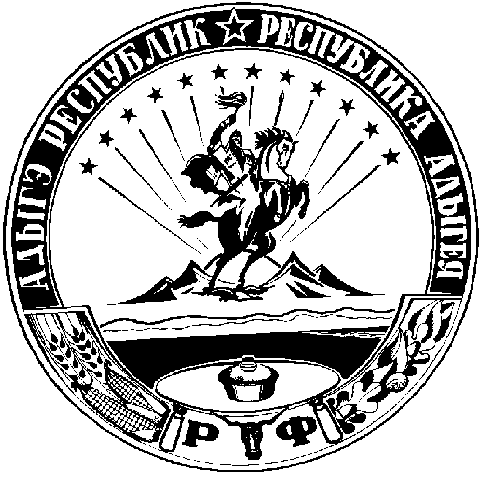 